(Autonomous)(Re-Accredited by NAAC at ‘A’ Grade with CGPA 3.61 out of 4)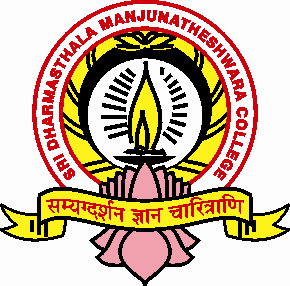 Syllabus ofBachelor's Degree in SCIENCE (CHOICE BASED CREDIT SYSTEM SEMESTER SCHEME)2019 – 2020 onwards<<   Approved by the  BOS meeting held on 25th Aug. 2020Approved by the Academic Council meeting held on 10-11-2020CHEMISTRY AS A DISCIPLINEPreambleThe Board of Studies in Chemistry restructured and prepared the revised syllabus for B.Sc Degree in its meeting held on 14/06/2019 as per the Choice Based Credit System Semester Scheme suggested by Mangalore University and University Grants Commission, New Delhi.It was resolved to implement this revised syllabus from the Academic year 2019-20. It was further reviewed and modified in BOS meeting held on 25.08.2020.The Chemistry Syllabus for B.Sc. Degree covers three academic years consisting of six semesters with 28 credits for the entire programme including core courses and elective courses. The goal of the syllabus is to make the study of chemistry stimulating, relevant and interesting. The syllabus has been prepared in a participatory manner,after discussions with a number of faculty members in the subject and after referring the existing syllabi,U.G.C. model curriculum and the syllabi of other Universities and National Institutes.The syllabus is designed with a view to equipping the students with the potential to contribute to academic and industrial environments. Chemistry being an experimental science, sufficient emphasis is given in the syllabus for training in laboratory skills and instrumentation. The units of the syllabus are well defined. The number of contact hours required for each unit is also given. A list of reference books is provided at the end of the each semester.Eligibility for AdmissionOnly those candidates who have passed Pre University course in science or an equivalent course with Chemistry as one of the subjects are eligible to take Chemistry as one of the optional subjects in B.Sc Programme.Programme Objectives :The Bachelor of Science Programme is designed:to create opportunities for young graduates to embody attributes such as generic skills, thinking ability, linguistic skills and reasonable knowledge, analytical skills and ethical valuesCourse Description(Core and Elective courses)COURSE PATTERN AND SCHEME OF  EXAMINATION*Credits for Elective Papers will be considered for the entire B.Sc. ProgrammeSyllabusI SEMESTERCHC131: Chemistry Paper I     Total No of lecturehours :4 Hrs / Week (48 Hrs) and Credits 2Learning Objectives:To learn the basic analytical methods and chromatographic techniquesTo understand the  different kinds of chemical bonds in moleculesTo introduce and give an insight into the structure and properties of solidsTo understand the principles of kinetics and and factors affecting the rate of reactionTo have a basic understanding about the structure and bonding in organic compounds  andfundamentals of reaction mechanismCourse Outcomes :CO1: Understand the basics of analytical methods and chromatographic techniquesCO2: Describe quantitatively the molecular structure of solids relating their properties to the           forces and distancesCO3: Understand the concept of rate of change associated with a given chemical reaction and its measurementCO4: Explain the basics of  nature of bonding in organic molecules and criteria for   aromaticityCO5: Describe the fundamental techniques of predicting mechanism of organic reactionsCO6: Understand and practice safe handling of chemicals and environmental issuesCO7: Carryout the experiments, record data and analyse the resultsUNIT I1.Chromatography:                                                                                                      3 HoursChromatographic methods for the separation, purification and identification of organic compounds-Thin layer, paper and column chromatography. Rf value and its significance. Principle and applications of Gas chromatography.Self study: Liquid Chromatography(basic idea only)2.Methods of Analysis:                                                                                            5 HoursQualitative analysis - Sample size and techniques- macro, semimicro and micro. Type of tests- wet, dry and spot tests. Quantitative analysis - Volumetry, Gravimetry and Instrumental analytical methods. Principles of gravimetric analysis-methods of precipitation, optimum conditions for precipitation and co-precipitation. Solvent extraction-basic principles and applications. Errors in quantitative analysis, types of errors- determinate and indeterminate, methods of minimising errors. Accuracy - absolute error/ relative error. Precision -mean deviation/  relative mean deviation, standard deviation, t-test, F-test and Q-test. Significant figures. Rules for computation of results.Self study:  Problems on errors and significant figures.3.Periodic Properties:                                                                                                  4 HoursMethods of determination of Atomic properties -Atomic size by Lande’s method, Ionization energy by Discharge tube method, Electron affinity from Bom-Haber cycle and Electronegativity from Pauling and  Mulliken scales. Predicting and explaining the chemical behaviour of elements on the basis of periodic properties (metallic/non metallic, ionic/covalent, reducing/oxidizing). Effective nuclear charge-shielding effect. Slater’s rule and its applications.Self study:Atomic radius – covalent, vander Waals and Ionic radiusUNIT II1.Chemical Bonding:                                                                                                12 HoursNature of covalent Bond: Valence band theory. Concept of hybridization, Valence Shell Election Pair Repulsion (VSEPR) theory, Comparative study of structure and bonding between F2O and H2O; H2S and H2O; NH3 and NF3; ClF3and XeOF2. Basic principle of Molecular orbital theory. Molecular orbital diagrams of homo and heteronuclear species- N2, O2, CO, NO and CN. Ionic bond-Nature, Lattice energy, Born-Lande equation, Solvation and Solubility of ionic solids. Polarising power and Polarisability of ions. Fajan’s rule to explain bond character, covalent character of ionic compounds, relative covalent character, diagonal relationship. Comparative trend in properties: a) Melting point-e.g NaBr, MgBr2, AlBr3; LiF, LiCl, LiBr, LiI, CaCl2, HgCl2 b) Solubility-e.g AgF, AgCl, AgBr, AgI. c) Thermal stability-e.g BeCO3,MgCO3,CaCO3,SrCO3, BaCO3; CdCO3, PbCO3. Metallic bond-Application of Band theory for explaining the electrical and thermal conductance in Lithium, Beryllium, Silicon and Diamond.Self study: Coordinate covalent bond or dative bond, Factors influencing the formation of Ionic bond: Ionization energy, electron affinity.UNIT III1.Solid state:                                                                                                                   6 HoursLaws of crystallography: Law of constancy of interfacial angle-explanation taking hexagonal crystal system as an example. Law of symmetry. Elements of symmetry- axis of symmetry, plane of symmetry and centre of symmetry-explanation taking cubic crystal system as an example. Law of rationality of indices. Miller indices- calculation of Miller indices for different planes in a cubic crystal system. Bravais lattices. X-ray diffraction by crystals. Derivation of Bragg’s equation. Determination of crystal structure of NaCl and determination of Avogadro number. Cesium Chloride. Zinc blend, Wurtzite, Fluorite and Rutile crystal structures. Self Study: Types of crystals – Crystalline and amorphous, examples for each type, differences between crystalline and amorphous crystals, Space lattice and unit cell, seven types of crystal systems, Bravais lattices of cubic crystal. 2.Chemical Kinetics:                                                                                                      4 HoursConcentration dependence of rates, differential rate laws of simple chemical reactions, Zero, First, Second , nth and pseudo first order reaction.Derivation of rate constants for second order and nth order reactions with equal initial concentrations. Determination of order of a reaction- Differential, Integration, Half life period and Isolation methods. Transition state theory-Derivation of relationship between rate constant and equilibrium constant. Thermodynamic aspects of activation.Self Study: Law of mass action, rate of a reaction, molecularity and order, differences between order and molecularity, factors affecting the rate of reactions. Expressions for rate constant and half life for first order reaction (only equations)3.Catalysis:                                                                                                               2 HoursCatalyis- Types and examples, characteristics of catalysis, Role of catalyst in altering reaction rate, Acid-base catalysis, general mechanism of acid base catalysis,Enzyme catalysis, Derivation of Michaelis- Menten equation.Self Study: Catalyst- Definition and examples, general characteristics of catalysts, catalytic promoters and poisons - definition and examples, Adsorption and types of adsorption.UNIT IV1.Nature of bonding in organic molecules:	                                                              4 HoursLocalized and delocalized bonding,conjugation,cross conjugation.Resonance and aromaticity- explanation for aromaticity in compounds and ions. Huckel rule. Concept of antiaromaticity  with suitable examples.Hyperconjugation- explanation for relative stabilities of 1°, 2° and 3° carbocations.Field effects like Inductive effect-Explanation with examples, relative strengths of aliphatic and aromatic carboxylic acids(Acetic acid and Chloroacetic acid, Acetic acid and Propionic acid, Acetic acid and Benzoic acid). Steric effect- Explanation with examples, Bonding weaker than covalent bond-van der Waal’s forces, Hydrogen bonding. Charge-transfer complexes.Self study: Electron displacement effect applications. van der Waal’s interactions.Types of hydrogen bonding.2.Reactive  intermediates:                                                                                                8 HoursGeneration, stability and reactions of-i) carbocations ii) carbanions iii) Free radicals iv) Nitrenes v) Carbenes. Reactions involving these intermediates:Dienone-Phenol, Demajnov, Hofmann, Curtius, Reimer-Tieman and Wolf rearrangement, Perkin & Claisen Condensation, Sandmeyers reaction, vi) Arynes- Benzyne mechanism for the conversion of Bromobenzene to aniline.Methods of determination of reaction mechanism-Product analysis, Identification of intermediates, Cross over experiments, Stereochemical evidences, isotope effects, kinetic isotopic studies.Self study: Comparison of stability of  reaction intermediates. Mechanism  ofaddition  of HCN and NaHSO3 to carbonyl compounds.Oxidation and Reduction, Reducing agent, Oxidisingagent .Electrophilic  addition to carbon- carbon multiple bond in aromatic system.CHP132: CHEMISTRY PRACTICAL I3Hrs/Week (12x3 Hrs) and Credit 1 I. Laboratory safety, first aid and laboratory maintenance                      II. Systematic qualitative analysis of mono and bifunctional organic compounds     8 weeksDetermination of melting point/boiling point, preparation of suitable solid derivative and identification by referring to the literature. The following compounds may be given -Resorcinol, oxalic acid, urea, thiourea, cinnamic acid, benzoic acid, salicylic acid, phenol, p-cresol, aniline, p-nitroaniline, p-toluidine, benzaldehyde, ethyl methyl ketone, acetophenone, benzophenone, chlorobenzene, bromobenzene, nitrobenzene and benzamide, Ethylbenzoate,Benzyl alcohol.III. Microscale experiment - Capillary reactionIV.Thin Layer Chromatography	2 weeks  Determination of Rf values and identification of organic compounds,(a) Separation of green leaf pigments(Spinach leaves may be used)(b) Preparation and separation of 2,4-dinitrophenylhydrazones of acetone, 2-butanone, hexan-2- and 3-one, using toluene and light petroleum (40:60)(c) Separation of a mixture of dyes using cyclohexane and ethyl acetate (8.5: 1.5)V. Paper Chromatography: Ascending and Circular                   2 weeksDetermination of Rf values and identification of organic compounds,(a) Separation of a mixture of phenylalanine and glycine, Alanine and aspartic acid,Leucine and glutamic acid. Spray reagent-ninhydrin.(b) Separation of a mixture of D, L-alanine, glycine and L-Leucine using n-butanol, acetic acid-water (4:1:5). Spray reagent-ninnydrin(c) Separation of monosaccharides-mixture of D-galactose and D- fructose using n-butanol:acetone: water (4:5:1), Spray reagent-aniline hydrogen phthalate.VI.Column Chromatography:Separation of fluorescein and methylene blue,  Separation of leaf pigments from spinach leaves.Reference booksBasic Reading ListJ. D. Lee (1996),Concise Inorganic Chemistry, 5th ed., Blackwell Science,LondonF. A. Cotton, G. Wilkinson and P. L. Guas (1994), Basic Inorganic Chemistry,3rd ed, John WileyB. Douglas, D. McDaniel and J. Alexander (1994), Concepts and Models of Inorganic  Chemistry, 3rd ed., John WileyB. R. Puri, L. R. Sharma, K. C. Kalia (1996), Principles of Inorganic Chemistry, ShobanLalNagin Chand and Co.W.U. Malik, G.D. Tuli and R.D. Madan (2003), Selected Topics in Inorganic Chemistry, S. Chand PublicationL Finar (1973),  Organic Chemistry ,Volume I and II ,Pearson EducationP.L.Soni (2012), Text Book of  Organic Chemistry , 29th ed., Sultan Chand &Sons             Peter Sykes (2003), A Guide Book to Mechanisms in Organic Chemistry ,6th ed.,Pearson  EducationO.P. Agarwal, Reactions and Reagent , Goel Publishing HouseGurdeep Chatwal ( 2016), Organic Reaction Mechanisms, 5th ed., HimalayaPublishing HouseK.S.Tewari, N.K.Vishol, S.N.Mehrotra ,A Text Book of Organic Chemistry ,Vikas Publishing HouseB.R. Puri, Sharma and Patiana (1998), Principles of Physical Chemistry, 37th ed., Shobanlal NaginDash.U.N, Dharmarha.O.P, Soni.P.L (2014), A Text Book of Physical Chemistry ,Sultan Chand & Co. Sultan Chand & SonsGlasstone and Lewis (1961), Elements of Physical Chemistry,MacmillanS.Glasstone (1969), Text book of Physical Chemistry ,2nded.,Macmillan  LtdC.N.R. Rao (1973), Universal General Chemistry, MacmillanS. M. Khopkar ( 2008),  Basic Concepts of Analytical Chemistry, 3rdEdn.M R Wright (1999), Fundamentals of Chemical Kinetics,1sted.,Hardwood  PublishingA.I.Vogel (2001), Practical Organic Chemistry,Longman-ELBS,England Vogel’s Text Book of Quantitative and Qualitative Analysis,5thed.,Longman,LondonAdditional Reading ListJ. E. Huheey, E. A. Kieter and R. L. Keiter (1993), Inorganic Chemistry,4thed.,  HarperCollins,New York       D. F. Shriver and P. W. Atkins (1999), Inorganic Chemistry, 3rd ed., W. H.    Freeman and Co, LondonT. Moeller (1990), Inorganic Chemistry: A Modern Introduction, Wiley, New YorkCotton and Wilkinson (1988), Advanced Inorganic Chemistry ,V Edition, Wiley and  SonsR.T.Morrison&R.N.Boyd (2003), Organic Chemistry, 6th Edition, PearsonEducation   Pvt Ltd., SingaporeBahl and Arun Bahl (2014), Advanced Organic Chemistry , S. Chand & Company Ltd Jerry March, (2007) Advanced Organic Chemistry, 6th ed., Willey, Newyork, Bruice, (2012) Organic Chemistry , 7thed.,Pearson Education. Negi and Anand (1985), Physical Chemistry , Eastern Wiley Pvt.LtdKundu and Jain (1984), Physical Chemistry , S. Chand & Co. K.L Kapoor (2004), A Text Book of Physical Chemistry, Volume-5, 3rd ed., MacmillanMaron and Lando (1974), Fundamentals of Physical Chemistry , Colier -Macmillan G.W. Castellan (2004), Physical Chemistry , 3rd ed.,Narosa publishing houseWalter J. Moore (1998), Physical Chemistry , 5th ed.,  Orient Longman Publishing GroupGashal ( 2013),  Numerical Problems on Physical Chemistry, 6th Revised ed, Books and Allied (P) LtdMukherji,Singh and Kapoor (1994), Organic chemistry, Vol.-1,2 & 3, Wiley EsternB K Sharma,Instrumental Methods of Chemical analysis, Goel Publishing House.II SEMESTERCHC181: Chemistry Paper II     Total No of lecture hours :4 Hrs / Week (48 Hrs) and  Credits 2Learning Objectives:To know the types as well as  chemical and physical properties of solventsTo understand the general characteristics and properties of s and p block elementsTo understand molecular velocities and  concept of liquefaction of gasesTo understand the structure and properties of liquids and liquid crystalsTo understand the nature of  organicreagents and their synthetic utilityTo explain the basic concepts of electrophilic addition to carbon carbon multiple bondsTo provide knowledge about industrial chemistryCourse Outcomes :CO1: Explain the types as well as physical and chemical properties of solventsCO2: Understand the general characteristics and properties of s and p block elementsCO3: Describe different types of molecular velocities and conditions for liquefaction of gases CO4: Differentiate between structures of solids, liquids and gases, and determination of physical properties of liquids and compoundsCO5: Describe the nature of organic reagents and their synthetic utility in organic reactionsCO6: Understand the basic concepts of electrophilic additionto carbon carbon multiple bondsCO7: Gain knowledge about the fundamentals of industrial chemistryCO8: Learn analytical skills involved in volumetric analysisUNIT I1.Gaseous State:                                                                                                             4 Hours                                                                                                                                Maxwell’s distribution of molecular velocities- explanation with graph. Most probable, average and RMS velocities. Relation between RMS, average and most probable velocity. Qualitative discussion of the collision number, mean free path and collision diameter. Critical phenomena: P-V isotherms of real gases - Andrews isotherms of carbon dioxide. Continuity of states-principles. Isotherms of van der Waals equation. Relationship between critical constants and van der Waals constants-derivation of the expressions Tc, Pc and Vc, Law of corresponding states, reduced equation of state- derivation of the equation.Self study:Gas laws – Boyle’s law, Charles law, Avogadro’s law, Dalton’s law of partial pressure, Combined gas equation, Ideal and real gases – Definition and examples, Kinetic theory of gases, postulates, Kinetic gas equation2.Liquid state:                                                                                                            4 HoursStructure of liquids-qualitative description. Structural differences between solids, liquids and gases. Liquid crystals- Explanation, classification with examples - smectic, nematic, cholesteric, disc shaped and polymeric. Structures of nematic and cholestric phases- molecular arrangements in nematic and cholestric liquid crystals. Application of liquid crystals in LCDs and thermal sensing.Self study: Physical roperties of liquids- vapour pressure, boiling point, density, viscosity, surface tension,parachor – definion and SI units3.Solvents:                                                                                                                 4 HoursPhysical properties of a solvent - density, dipole moment, specific conductance, dielectric constant, heats of fusion and vaporisation, Types of solvents - classification into protic - aprotic, acidic - basic - amphiprotic, ionising - non ionizing (examples), Characteristics-liquid range, auto-ionisation and solvating properties. Reactions in aqueous and non-aqueous solvents (two examples in each case). Water-hydration, hydrolysis, acid- base. reduction-oxidation, complex formation and precipitation. Ammonia-ammoniation, ammonolysis, acid- base, reduction-oxidation, complex formation, precipitation, alkali metals in ammonia, levelling effect- examples.Self study:  Aqueous and non aqueous solvents.UNIT II1. s-Block Elements :                                                                                                  4 HoursHydrogen-position of hydrogen in the periodic table. Hydrides-types, preparation, properties and applications. Structure of BeH2 and NaH. Complex hydrides-LiAlH4, NaBH4-Preparation and applications. Comparative study of Li and Be with other members of the same group. Comparative study of lattice energy, enthalpy of formation, enthalpy of hydration and solubility’s of alkali metal and alkaline earth metal halides, hydroxides and sulphates. Comparison of standard reduction potentials and reducing properties of alkali metals and alkaline earth metals. Complexation tendencies of alkali metals with crown ether, Cryptates. BeF42-and Basic beryllium acetate-preparation, properties and structure.Self study: General characteristics of s-block elements and role of Na+ and K+ in biological systems.2.p-Block Elements:                                                                                                      8 HoursComparative study of p-Block elements and their compounds-comparison between Boron and other members of the group. Boranes: Diborane- Preparation, properties, structure and bonding, chemical evidences to bridged hydrogen. B4H10, B5H9, B6H62- - Preparation and structure, styx number, Wade’s rule. Silicates-types, basic units, structure and applications. Hydrazine and hydroxylamine-structure and reducing property. Hypo phosphorus acid, phosphorus acid, phosphoric acid, orthophosphoric acid, meta phosphoric acid and pyrophosphoric acid- structure, evidence in favour of structure. Halogens in positive oxidation state. Inter halogen compounds- ICl, BrF3, IF5 and IF7- preparation, properties, structure and uses. Noble gases-Clathrates, XeF2, XeF4, XeF6 and XeO3- structure and bonding.Self study: General characteristics of p-block elements. UNIT III                                                                                                                                                                                                                          1.Industrial Chemistry:                                                                                             9 HoursExplosives:Composition and typesFuels: Composition, production and applications of natural gas, water gas, producer gas, LPG and bio gas.  Propellants: Characteristics and applications.Glasses: Types, composition and uses of glasses- hard, soft, pyrex, jena, flint, safety, optical, fibre, coloured and Crooke’s glasses. Raw materials, manufacture- tank furnace, steps in manufacture and annealing of glass. Cement: Raw materials, manufacture of cement, mechanism of setting of cement.Ceramics: Raw materials used in modem ceramics, stages in ceramic making, glazing, applications of porcelain. Insulators: Classification and applications, Superconductors: Discovery, types, examples and applications.Paints: Constituents of paints and their functions with examples. Manufacture of white lead and lithopone.Refractories: Characteristics, classification with examples and applications, Abrasives: natural abrasives, synthetic abrasives, characteristics and applications. Silicon carbide and boron nitride- structure and production. Cane sugar: Outline of production and composition,molasses,its composition, Paper: Production of wood pulp and preparation of paper.Chemical fertilizers: Different types of fertilizers, importance, production of urea, CAN and superphosphate of lime.Solid acids:Introduction-zeolites, structure and applicationsSelf Study:Compressed natural gas (CNG): Composition and applications, Coal gas : Production and Uses, Oil gas : Composition and applications2.Pesticides, Fungicides and Herbicides                                                                      3 HoursIntroduction, structure, synthesis and properties of Pesticides: organochlorine compounds-DDT, BHC; Orgnophosphorus compounds-Malathion, Parathion, Endosulphan;Pyrethrin, Alethrin, Baygon. Herbicides:2,4-dichlorophenoxy acetic acid,Synthesis and properties.Fungicides: Bordeaux mixture, Dithiocarbamate.Method of preparation. composition and applications.Self study: Different types of pesticides with exampleUNIT IV1.Reagents and their synthetic utility:                                                                   10 HoursReagents used for the synthesis of organic compounds and the reactions with mechanism-KMnO4-Oxidation of alkenes to vicinal diols; SeO2-Conversion of benzyl phenyl ketone into benzyl; Ozone-Synthesis of carbonyl compounds from alkenes; Periodic acid-Oxidation of vicinal diols into carbonyl compounds; Lead tetra acetate- Oxidative cleavage of vicinal diamines; Osmium tetroxide-Synthesis of cis-1,2-diols; Per acids-Baeyer Villiger Oxidation; CrO3-Sarett oxidation; Aluminium iso propoxide-Meerwein-Pondorf-Verley reduction, LiAlH4 Reduction of carbonyl compounds into alcohols; NaBH4 Reduction of carbonyl compounds into alcohols; Sodamide-Chichibabin reaction; N-Bromo succinimide-Allylic bromination ; Diazomethane-Methylation of carboxylic acids/phenols; Na/ethyl alcohol-Reduction of ester to alcohol; H2O2-Dakin reaction. CrO2Cl2-Etard reaction; Hydrazine-Wolff-Kishner reduction.Self study:Oxidation and Reduction, Reducing agent, Oxidising agent .Electrophilic  addition to carbon- carbon multiple bond in aromatic system2.Electrophilic addition to carbon-carbon multiple bonds:                                      2 HoursElectrophilic addition to carbon-carbon double and triple bonds- Mechanism, relative reactivity, regioselectivity and stereoselectivity. Reactions- halogenation, hydrohalogenation and ozonolysis. electrophilic addition to conjugated dienes,Radical addition,Addition of HBr in presence of light and in dark. Pericyclic addition, Diels- Alder reaction andl,3-dipolar addition.CHP 182: Chemistry Practical II                                         3Hrs/ Week (12x3 Hrs) and Credit 1Volumetric AnalysisMicroscale experiment-Two butette titration and beral pipette titration.Preparation of standard sodium carbonate solution, standardization of hydrochloric acid and estimation of sodium hydroxide in solution.Preparation of standard solution of potassium biphthalate, standardization of sodium hydroxide solution and estimation of hydrochloric acid in solution.Preparation of standard solution of oxalic acid, standardization of potassium permanganate solution and estimation of Mohr's salt in solution.Preparation of standard ferrous ammonium sulphate solution, standardization of Potassium dichromate solution and estimation of ferric chloride in solution.Preparation of standard potassium dichromate solution, standardization of sodium thiosulphate solution and estimation of copper sulphate in solution.Estimation of mixture of oxalic acid and sulphuric acid in a solution using standard Potassium permanganate solution and standard sodium hydroxide solution.Estimation of calcium content in lime stone as calcium oxalate by permanganometry.Estimation of hardness of water by EDTA method.Estimation of manganese in pyrolusite by volumetric method.Determination of acetic acid in commercial vinegar using NaOH.Determination of alkali content in antacid tablet using HC1.Estimation of glucose using iodine and sodium thiosulphateEstimation of Vitamin C.Reference booksBasic Reading ListJ. D. Lee (1996), Concise Inorganic Chemistry, 5th ed., Blackwell Science,LondonF. A. Cotton, G. Wilkinson and P. L. Guas (1994), Basic Inorganic Chemistry, 3rd ed, John WileyB. Douglas, D. McDaniel and J. Alexander (1994), Concepts and Models ofInorganic  Chemistry, 3rd ed., John WileyB. R. Puri, L. R. Sharma, K. C. Kalia (1996), Principles of Inorganic Chemistry,ShobanLalNagin Chand and Co.W.U. Malik, G.D. Tuli and R.D. Madan (2003), Selected Topics in InorganicChemistry, S. Chand PublicationI. L Finar (1973), Organic Chemistry ,Volume I and II ,Pearson EducationP.L.Soni (2012), Text Book of  Organic Chemistry , 29th ed., Sultan Chand &Sons             Peter Sykes (2003), A Guide Book to Mechanisms in Organic Chemistry ,6th ed.,Pearson  EducationO.P. Agarwal, Reactions and Reagent , Goel Publishing HouseGurdeep Chatwal (2016), Organic Reaction Mechanisms, 5th ed., HimalayaPublishing HouseK.S.Tewari,N.K.Vishol,S.N.Mehrotra, A Text Book of Organic Chemistry ,Vikas Publishing HouseB.R. Puri, Sharma and Patiana (1998), Principles of Physical Chemistry,37th ed., Shobanlal NaginDash.U.N, Dharmarha.O.P, Soni.P.L (2014), A Text Book of PhysicalChemistry ,Sultan Chand & Co. Sultan Chand & SonsGlasstone and Lewis (1961),  Elements of Physical Chemistry,MacmillanS.Glasstone (1969), Text book of Physical Chemistry ,2nded.,Macmillan  Ltd C.N.R. Rao , (1973) Universal General Chemistry, MacmillanA.I.Vogel (2001),  Practical Organic Chemistry,Longman-ELBS,EnglandG.H.Jeffrey, J.Bassetti, J.Mendham and R.C.Denny (1999) Vogel’s Text Book of Quantitative and Qualitative Analysis,5thed.,Longman,LondonAdditional Reading ListJ. E. Huheey, E. A. Kieter and R. L. Keiter (1993), Inorganic Chemistry,4thed.,  HarperCollins,New York       D. F. Shriver and P. W. Atkins (1999), Inorganic Chemistry, 3rd ed., W. H.Freeman and Co, LondonT. Moeller (1990), Inorganic Chemistry: A Modern Introduction, Wiley, New YorkCotton and Wilkinson (1988), Advanced Inorganic Chemistry ,V Edition , Wiley and  SonsR.T.Morrison&R.N.Boyd (2003), Organic Chemistry, 6th Edition, PearsonEducation   Pvt Ltd., SingaporeBahl and Arun Bahl (2014),  Advanced Organic Chemistry , S. Chand & Company Ltd Jerry March (2007), Advanced Organic Chemistry, 6th ed., Willey, Newyork, Bruice (2012), Organic Chemistry , 7thed.,Pearson Education. Negi and Anand (1985), Physical Chemistry , Eastern Wiley Pvt.LtdKundu and Jain (1984), Physical Chemistry , S. Chand & Co. K.L Kapoor (2004), A Text Book of Physical Chemistry, Volume-5, 3rd ed.,MacmillanMaron and Lando (1974), Fundamentals of Physical Chemistry , Colier - Macmillan G.W. Castellan (2004),  Physical Chemistry , 3rd ed.,Narosa publishing houseWalter J. Moore (1998), Physical Chemistry , 5th ed.,  Orient Longman Publishing GroupGashal( 2013), Numerical Problems on Physical Chemistry, 6th Revised ed.,Books and Allied (P) LtdIII SEMESTERCHC231: Chemistry Paper IIITotal No of lecture hours :4 Hrs / Week (48 Hrs) and  Credits 2Learning Objectives:To understand the general characteristics and properties of d and f block elementsTo know the characteristic properties and occurance of lanthanides and actinides in    natureand their uses To understand various liquid mixtures and their separation techniquesTo understand the concept of oxidation and reduction tendency and stabilityTo study the preparation and applications  of Nano materialsTo understand  the various concepts of acids, bases and indicatorsTo study the principles invoved in the manufacture alloys and the applications of alloysTo understand the concepts of thermodynamics and its applications to physical and chemical  systemsCourse Outcomes :CO1: Distinguish between  d and f  block elements by studying their general propertiesCO2: Understand the concept of lanthanides, actinides and biological role of alkali and alkaline earth metals.CO3: Understand the principles of thermodynamics and its applications to physical and chemical systems.CO4: Describe the chemistry of  phenols, ethers , epoxides and structure and reactivity of            carbonyl compoundsCO5: Gain the knowledge and skills of  preparation  of Nano materialsCO6: Describe principles invoved in the manufacture alloys and the applications of alloysCO7: Analyse the radicals present in inorganic salt mixturesUNIT IThermodynamics                                                                                                   12 HoursFirst law of thermodynamics, Joule-Thomson effect-isoenthalpic nature. Joule-Thomson coefficient-derivation of mathematical expression. Inversion temperature- explanation in terms of Joule-Thomson coefficient. Bond dissociation energy and its calculation from thermo chemical data. Temperature dependence of enthalpy- Kirchhoff’s equation. Second law of thermodynamics- Need for the law, different statements of the law. Carnot’s cycle. Efficiency of Carnot’s cycle, Carnot’s theorem. Thermodynamic scale of temperature. Concept of entropy from Carnot’s cycle, Entropy as a state function. Entropy change for an ideal gas as a function of V and T, entropy change for an ideal gas as a function of P and T. Entropy change in mixing of ideal gases. Entropy change in physical change-fusion, evaporation, sublimation and transition. Clausius inequality, Entropy as a criterion for spontaneity and equilibrium. Third Law of thermodvnamics-its significance, unattainability of absolute zero. Gibbs function (G) and Helmholtz function (A) as thermodyanamic quantities. A and G as criterion for thermodynamic equilibrium and spontaneity, their advantage over entropy change. Variation of G with P, V and T (Illustrative problems to be worked out).Self study:Definition of terms – System and surrounding, types of systems and examples, thermodynamic process and types. Heat capacity, heat capacities at constant volume and at constant pressure and their relationship.UNIT II1.Chemistry of d- and f-block elements:                                                                  7 HoursGeneral electronic configuration, stabilities of oxidation states and complexing ability. Magnetic property-dia, para and ferromagnetism. Expression for magnetic moment-spin only formula, μS and Lande’s calculation of theoretical magnetic moment, μS-L and comparison with experimental value, reasons for observed trend. Comparative treatment of 4d and 5d series with their 3d analogues with respect of ionic radii, oxidation states, magnetic behaviour and stereochemistry. Lanthanide contraction-causes and consequences. Occurrence and isolation of lanthanides by ion-exchange method. Comparison between lanthanides and actinides. Separation of Neptunium , Plutonium and Americium from Uranium.Self study: Catalytic properties and complexing abilities of d-block elements colours of their compounds. Electronic configuration of lanthanides and actinides and their position in the periodic table.2.Alloys                                                                                                                    2Hours                                                                                                        Manufacture of steel by L.D process. Principles and purpose of alloying, effect of alloying -carbide formation, solid solution formation and deoxidation. Presence of impurity elements-Cr, Mn, Ni, V, Mo, W, S, P, Si. Special steel-Alnico, Stainless steel and inverse steel- constituents, properties and applications.Self study:Applications of copper alloys3.Nano Chemistry                                                                                                          3Hours                                                                                                     Introduction, general methods of synthesis, characterization techniques, scanning electron microscopy (SEM)- principle and method of determination, advantages over other microscopes, fullerenes, preparation of nano particle by chemical method, application of nanomaterials.Self study: Synthesis, properties and  applications of nanocomposites and nanofibres	UNIT III1.Binary mixtures                                                                                                            5 Hours                                                                                       Liquid - liquid mixtures, completely miscible liquids, ideal liquid mixtures, Raoult’s law, non-ideal systems showing positive and negative deviation from Raoult’s law, Vapour pressure - composition and boiling point - composition curves, Azeotropes, HCl-H2O and ethanol-H2O systems. Partially miscible liquids, Miscibility temperature and critical solution temperature(CST), Phenol water system, Trimethylamine-water system and Nicotine - water system. Effect of impurity on CST. Immiscible liquids, Steam distillation-principle and experimental details, Nernst Distribution law- statement and applications.Self Study:Solutions, types of solutions and examples, definitions of solvent and solute,Vapour pressure and boiling point and relationship between them                 2.Acids and Bases:                                                                                                   2 HoursLewis concept of acids and bases. Modern concepts of acids and bases- Usanovich concept, Lux -Flood concept. Hard and Soft Acids and Bases (HSAB)- Classification of acids and bases as hard and soft-examples and comparison, Pearson’s HSAB concept-acid base strengths and hardness and softness. Electro negativity and hardness and softness.3.Oxidation and Reduction:                                                                                      5 HoursUse of redox potential data -thermodynamic feasibility using free energy, reducing and oxidizing tendency. Analysis of redox couple - example of Zn/Zn2+ couple. Redox stability in water - reaction with water, one example each for oxidation by water and reduction by water. Frost, Latimer and Pourbaix diagrams - presentation of potential data, Frost diagram for Nitrogen, Latimer diagram for Chlorine,Pourbaix diagram for IronSelf study:  Frost diagram for oxygen in acidic solution.UNIT IV1.Reactions and reactivity of Phenols:                                                                     3 HoursComparison of acidic properties of phenols with carboxylic acids, alcohols and carbonic acid. Mechanism of - Fries rearrangement, Claisen rearrangement, Gattermann synthesis, Mannich reaction, Ene reaction. Synthesis of aryloxy acetic acids.Self study: Comparative acidic strenghs of alcohols and phenols. Di and trihydric phenols - definition and examples2.Ethers and Epoxides:                                                                                             3 HoursChemical reactions of ethers-Cleavage and auto-oxidation with examples. Ziesel’s method of estimation of methoxy/ethoxy group in ethers. Synthesis of epoxides, acid and base catalyzed ring opening of epoxides. Orientation and reactivity in epoxide ring opening .Self study:Classification of ethers-simple and mixed ethers.Williamsons ether synthesis.Nomenclature of epoxides3.Structure and reactivity of carbonyl compounds:                                                  6 HoursStructure of carbonyl group, Nucleophilic additions to carbonyl group, relative reactivities of aldehydes and ketones-explanation, Mechanism of reactions involving Hydride shift-Tischenko reaction; C-C bond formation- Bucherer reaction, hydantoin synthesis; C=C bond formation-Wittig reaction; C=N bond formation-addition of NH3 derivatives; C-O bond formation-Acetal formation, Michael addition and Robinson annulations. α, β- unsaturated aldehydes and ketones-preparation and their synthetic applications. Self study:Crossed aldol condensation reaction with suitable examples. Synthesis of  carboxylic acids and halo compounds from α, β – unsaturated aldehydes and ketonesCHP232: CHEMISTRY PRACTICAL III3 Hrs/Week (12x3 Hrs)and Credit 1Systematic semimicro qualitative analysis of mixtures of two simple inorganic salts (containing two cations and two anions).Anions: CO32-, HCO3-, SO32-, S2O32-, S2-, Cl -, Br -, I -, NO3-, BO33 -, PO43 -, SO42-Cations: Pb2+,Cu2+, Bi3+, Cd2+, Co2+, Ni2+, Al3+, Fe3+, Mn2+, Zn2+, Ca2+, Ba2+, Sr2+, Mg2+, Na+, K+,NH4+ IV SEMESTERCHC281: Chemistry Paper IVTotal No of lecture hours :4 Hrs / Week (48 Hrs) and  Credits 2Learning Objectives:To understand the importance of nomenclature,  isomerism and theory of coordination compoundsTo know the relation between collegative properties and molecular weight of solutesTo enable the students to understand chemical equilibrium,effect of pressure,temperature and concentration  on  chemical equilibriumTo know the basic terms involved in phase equilibrium and to know the applications of phase diagramTo study the relationship between physical properties and molecular structureTo study the various aspects of reactive methylene compounds, eliminationand substitution reactionsCourse Outcomes :CO1: Describe the concept of nomenclature, EAN rule, isomerism and theory ofcoordination compoundsCO2: Explain the relationship between colligative properties and molecular weight ofsolutesCO3: Understand the relationship between physical properties and molecular structureCO4: Understand the basic terminology of phase equilibrium and chemical equilibriumCO5: Explain the synthesis and reactivity of active methylene compounds and           stereochemistry of elimination reactionsCO6: Learn the skills of predicting the mechanism of aromatic nucleophilic and electrophilic substitution reactionsCO7: Practice the skills of determination of physical properties of organic compoundsUNIT I1.Co-ordination Compounds:                              6 Hours                                      Nomenclature-order of naming ion, naming the coordination sphere, naming ligand, order of naming the ligand, ending the name, oxidation state of metal ion, naming geometrical and optical isomers, bridge ligands. Isomerism in coordination compounds-Ionisation isomerism, hydrate isomerism, coordinate isomerism, linkage isomerism. Stereoisomerism-geometrical isomerism and optical isomerism (Coordination numbers 4 and 6).Self study: Poblems on calculation of EAN. Applications of coordination compounds2. Metal-ligand Bonding in Transition Metal Complexes:                                         6 HoursValence bond theory-examples for sp3, dsp2, dsp3, d2sp3 and sp3d2hybridisation-Ni(CO)4, [Ni(CN)4]2-, [Cu(NH3)4]2+, Fe(CO)5, [Fe(CN)6]5-, [Co(NH3)6]3+ and [CoF6]3- . Explanation for magnetic properties. Limitations of Valence bond theory. Crystal field theory-important concepts of CFT, Crystal field splitting in octahedral, tetrahedral and square planar complexes, Jahn-Teller distortion and crystal field stabilization energy. Calculation of CFSE, weak and strong field ligands, spectrochemical series, explanation for stability, geometry, magnetic and spectral properties. Factors affecting the crystal field splitting-nature of metal ions, charge, size, principal quantum number of d-electron , number of ligands and nature of ligands. Limitations of CFT.Self study:Comparison of VBT and CFT ,Crystal field splitting in tetragonal complexes. Calculation of CFSE for tetragonal complexes.UNIT II1.Chemical Equilibrium:                                                                                        4 HoursDerivation of relationship between equilibrium constant and free energy ΔG°=-RTlnKp. Thermodynamic derivation of law of mass action, Le Chatelier’s principle-statement and applications. Van’t Hoff’s reaction isotherm and reaction isochore (Van’t Hoff equation).Illustartive problems to be worked out.Self study:Reversible reaction, chemical equilibrium and equilibrium constant, dynamic equilibrium, characteristics of chemical equilibrium2.Phase Equilibrium:	                                                                                    6 HoursPhase rule-Statement (mathematical expression) and meaning of the terms. Explanation for the terms phase, component and degrees of freedom-suitable examples for each term. Derivation of phase rule from thermodynamic consideration. Phase equilibria of one component system (water and sulphur systems)-phase diagram and explanation. Two component system- classification with examples, simple eutectic system (lead- silver system)-phase diagram and explanation, desilverisation of lead (Pattinson’s Process). Solid solutions-compound formation with congruent melting point (Mg-Zn system) -phase diagram and explanation. Compound formation with incongruent melting point (NaCl-water system)-phase diagram and explanation. Freezing mixtures (acetone-dry ice). Solid solution formation. Fractional crystallization.Self study: Phase diagram of Potassium Iodide- Water system3.Surface chemistry:		                                                                                      2 HoursAdsorption of gases on solids: Freundlich and Langmuir adsorption isotherm. Multilayer adsorption-BET equation. Determination of surface area and area of cross section of a molecule. Adsorptiom from solution- Gibb’s Adsorption isotherm.Self study:Adsorption, Absorption, Types of adsorptionUNIT III1.Solutions, dilute solutions and colligative properties :                                          6 HoursIdeal and non-ideal solutions, Methods of expressing concentrations-Activity and Activity coefficients. Colligative properties: Raoult's law of relative lowering of vapour pressure. Osmosis and laws of Osmotic pressure. Elevation of boiling point and depression of freezing point. Thermodynamic derivation of the relation between elevation of boiling point/depression of freezing point and molecular mass of solute (Illustrative problems to be worked out).Self Study:Abnormal molar mass, degree of dissociation and association of solutes.2.Physical properties and molecular structure :                                                         4 HoursOptical activity, polarization (Clausius-Mosotti equation), orientation of dipoles in an electric field, dipole moment, measurement of dipole moment-temperature method and refractivity method, dipole moment and structure of molecules, magnetic properties-paramagnetism and ferromagnetism.Self Study: Polar and non polar molecules –definition and examples3. Refractometry:                                                                                                          2 HoursIntroduction, Abbe’s Refractometer, applications of RefractometrySelf study:Refractive indexUNIT IV1.Reactive methylene compounds:                                                                               3 HoursKeto-enol tautomerism in ethylacetoacetate , diethyl malonate and acetylacetone. Reactions supporting keto and enol forms. Synthetic applications of reactive methylene compounds-Synthesis of alkyl and dialkyl acetic acids, succinic acid,  keto acids, α, β- unsaturated acids(crotonic acid), 4- Methyl uracil and antipyrine.Self study: Reactive methylene compounds-definition and examples. Tautomerism2. Nucleophilic substitution at saturated carbon:                                                      3 HoursMechanism of nucleophilic substitutions : SN1 and Sn2 reactions with energy profile diagrams. Stereochemistry and factors affecting Sn1 and SN2 reactions.3. Elimination reactions:                                                                                                2HoursEl and E2 mechanisms, evidences, orientation and stereochemistry. Hofmann and Saytzeff rules.4.Aromatic electrophilic and nucleophilic substitutions:                                          4HoursAromatic electrophilic substitution-general pattern of the mechanism with energy profile diagram. Role of σand π complexes. Activating and de-activating substituents, Orienting influence, ortho/ para ratio. Nucleophilic aromatic substitution reactions- Bimolecular displacement mechanism and Elimination-addition mechanism (Benzyne mechanism).Vilsmeier-Haack reaction, Sommelet rearrangement, Stevens rearrangement.Self study: Mechanism of nitration, halogenation, sulphonation and Friedel – Crafts  reactionCHP282: Chemistry Practical IV                                               3 Hrs/ Week (12x3 Hrs) and Credit 1Determination or study of the following:The specific reaction rate for the acid catalysed hydrolysis of methyl acetate at room temperature using 0.5N HC1 or 0.5N H2SO4.Effect of acid strength on the hydrolysis of an ester.'Comparison of the catalytic strengths of HCI and H2S04 by studying the kinetics of hydrolysis of methyl acetate.The rate of decomposition of iodide by H2O2The distribution of iodine between water and CCl4.The distribution of benzoic acid between benzene and water.Preparation of arsenious sulphide sol and comparison of the precipitating power of mono-, bi- and trivalent anions.Density and viscosity of the given liquid (using specific gravity bottle and viscometer).The percentage composition of a given mixture of glycerol and water by viscometry.The density and surface tension of a liquid.Composition of binary liquid mixture (Alcohol & toluene) by Refractometry,Cystallization and decolorisauon of impure naphthalene(100g of naphthalene mixed with 0.3g of Congo Rec using igdecolourising carbon from ethanol).Critical Solution Temperature of phenol - water system.The percentage ofNaCl present in water - phenol system.The molecular weight of a non-volatile solute by Walker - Lumsden method.Reference booksBasic Reading ListJ. D. Lee (1996), Concise Inorganic Chemistry, 5th ed., Blackwell Science,LondonF. A. Cotton, G. Wilkinson and P. L. Guas (1994), Basic Inorganic Chemistry,3rd ed, John WileyB. Douglas, D. McDaniel and J. Alexander (1994), Concepts and Models ofInorganic  Chemistry, 3rd ed., John WileyB. R. Puri, L. R. Sharma, K. C. Kalia (1996), Principles of Inorganic Chemistry,ShobanLalNagin Chand and Co.W.U. Malik, G.D. Tuli and R.D. Madan (2003), Selected Topics in InorganicChemistry, S. Chand PublicationI. L Finar(1973), Organic Chemistry ,Volume I and II ,Pearson EducationP.L.Soni (2012), Text Book of Organic Chemistry , 29th ed., Sultan Chand &SonsPeter Sykes (2003), A Guide Book to Mechanisms in Organic Chemistry ,6th ed.,Pearson  EducationO.P. Agarwal, Reactions and Reagent , Goel Publishing HouseGurdeep Chatwal ( 2016), Organic Reaction Mechanisms, 5th ed., HimalayaPublishing HouseK.S.Tewari,N.K.Vishol,S.N.Mehrotra, A Text Book of Organic Chemistry,Vikas Publishing HouseB.R. Puri, Sharma and Patiana (1998), Principles of Physical Chemistry,37th ed., Shobanlal NaginDash.U.N, Dharmarha.O.P, Soni.P.L (2014), A Text Book of PhysicalChemistry ,Sultan Chand & Co. Sultan Chand & SonsGlasstone and Lewis (1961),  Elements of Physical Chemistry,MacmillanS.Glasstone (1969),  Text book of Physical Chemistry ,2nded.,Macmillan  LtdC.N.R. Rao (1973), Universal General Chemistry, MacmillanA.I.Vogel (2001), Practical Organic Chemistry,Longman-ELBS,EnglandG.H.Jeffrey, J.Bassetti, J.Mendham and R.C.Denny (1999), Vogel’s Text Book of Quantitative and Qualitative Analysis,5th ed.,Longman,LondonAdditional Reading ListJ. E. Huheey, E. A. Kieter and R. L. Keiter (1993), Inorganic Chemistry,4thed.,  HarperCollins,New YorkD. F. Shriver and P. W. Atkins (1999), Inorganic Chemistry, 3rd ed., W. H.Freeman and Co, LondonT. Moeller (1990),Inorganic Chemistry: A Modern Introduction, Wiley,New York Cotton and Wilkinson (1988), Advanced Inorganic Chemistry ,V Edition , Wiley and  SonsR.T.Morrison&R.N.Boyd (2003), Organic Chemistry, 6th Edition, PearsonEducation   Pvt Ltd., SingaporeBahl and Arun Bahl (2014),  Advanced Organic Chemistry , S. Chand &Company LtdJerry March (2007), Advanced Organic Chemistry, 6th ed., Willey,Newyork, Bruice,(2012) Organic Chemistry ,7thed.,Pearson Education. Negi and Anand (1985), Physical Chemistry , Eastern Wiley Pvt.LtdKundu and Jain (1984), Physical Chemistry , S. Chand & Co. K.L Kapoor (2004), A Text Book of Physical Chemistry, Volume-5, 3rd ed., MacmillanMaron and Lando (1974), Fundamentals of Physical Chemistry , Colier -Macmillan  G.W. Castellan (2004),  Physical Chemistry , 3rd ed.,Narosa publishing houseWalter J. Moore (1998), Physical Chemistry , 5th ed.,  Orient Longman Publishing GroupGashal ( 2013), Numerical Problems on Physical Chemistry, 6th Revised ed., Books and Allied (P) LtdV SEMESTERCHC331: Chemistry Paper VTotal No of lecture hours :  3Hrs / Week (40 Hrs) and  Credits 2Learning Objectives:To study  applications of complexes  and complex formation in metallurgy,qualitative and gravimetric analysisTo provide the knowledge about magnetic properties, electronic spectra, thermodynamic and kinetic aspects of metal complexesTo understand the types conductances of electrolytes and their measurementsTo understand the kinetics of electron transfer reactions and thermodynamics of electrochemical cells at the electrode electrolyte interfaceTo learn the basic principles and  applications of rotational and vibrationalspectroscopy in structural analysisTo provide the basic knowledge of stereochemistry of organic compounds and importance of vitamins and harmonesCourse Outcomes:CO1: Understand the basic principles of  rotational spectroscopy and itsapplications.CO2: Apply spectral data in the determination of structure of organic compounds CO3: Describe thedetermination of emf of different types electrochemical cells and its           applicationsCO4: Provide the knowledge of magnetic properties, electronic spectra, thermodynamic and  kinetic aspects of metal complexes	CO5: Describe the fundamentals of stereochemical aspects of  organic compoundsCO6: Apply and practice skills of gravimetric estimationsUNIT I1.Application of metal complexes and complexation:                                                3 HoursApplications of complexes and complex formation in metallurgy - Ag, Au, Al, Ni extractions. Volumetric analysis - Complexiometry, masking, demasking, external indicator.Qualitative analysis - tests for ferrous and ferric ions, separation of copper from cadmium.Gravimetric analysis - precipitation of nickel, magnesium and aluminium ions.Self study: Role of  metal complexes in biological systems.2.Thermodynamic and Kinetic Aspects of Metal Complexes:                                  3 HoursThermodynamic stability of metal complexes (brief outline), stepwise formation of complexes, stepwise formation and overall formation constants. Relation between K andβ, ΔG= - 2.303 RT log β. Factors affecting the stability – nature of the  metal ion, nature of the ligands, chelate effect, account for high ΔS values. Labile and inert nature of complexes. Substitution reactions of square planar complexes - Pt(II) complexes, synthesis of cis and trans [Pt(NH3)2]Cl2 complexes, trans effect.3.Magnetic Properties of Transition Metal Complexes:                                           4 HoursOrigin of magnetism, magnetic induction, magnetic flux density, magnetic moment per unit volume, χM, χMcor,Types of magnetic behaviour - dia, para and ferromagnetic properties- examples, cause (origin), magnetic susceptibility-data, sign, magnitude, temperature and field dependence.Factors determining para-magnetisum, study of magnetic behaviour of first row transition elements. Methods of determining magnetic susceptibility- Gouy method, expressions for μeffand χMcor(no derivation). Correlation of μsand μeff values, μeff = μs (1 - α .λ/D). Orbital- contribution to magnetic moments, L-S coupling - Russell- Saunder coupling, quenching of orbital angular moment. Application of magnetic moment data tor 3d-metal complexes - predicting geometry of complexes.Self study: Calculation of magnetic moment of 3d series by using  spin only formula UNIT IIElectrochemistry:                                                                                                   10 HoursStrong and weak electrolytes- examples, equivalent conductance and its determination. Debye- Huckel- Onsager equation for strong electrolytes (no derivation) Transport number-Definition, determination of transport number by Hittorfs method using attackable and unattackable electrodes and Moving Boundary method. Equivalent conductance and its determination. Applications of conductivity measurements: Determination of (a) Degree of dissociation, (b) Ka of weak acids (c) Solubility product of sparingly soluble salt (d) Conductometric titrations. Reference electrodes, Calomel, Quinhydrone, Ag-AgCl and glass electrode (Construction, Electrode reaction, Nernst equation), E.M.F of cells and its measurements by potentiometric method, calculation of electrode potential, computation of cell EMF, relation between ΔG° and K for a cell reaction. Concentration cells- Electrolyte concentration cells with and without transport- Examples and expression for emf (no derivation), liquid junction potential. Applications of concentration cells: Determination of a) valency of ions, b) solubility product and c) activity coefficient. Applications of E.M.F measurements: a) Potentiometric titrations (acid- base and redox), b) Determination of pH using hydrogen electrode, Quinhydrone electrode and Glass electrode by potentiometric methods. Decomposition potential, polarization and over voltage. Applications of hydrogen over voltage.Self study: Conductance- definition, SI unit, specific conductance- definition, equation and SI unit. Electrode potential, cell reactions and representation of a cell, conductometric titration of weak acid –strong base ,weak acid – weak base, Construction and working of SHE and its limitations.UNIT III1.Rotational Spectroscopy:                                                                                       4 HoursDiatomic molecules ( rigid Rotator), Derivation of expression for moment of inertia, energy levels of a rigid rotator, selection rules, intensity of spectral lines, Limitations of rotational spectra, applications of rotational spectra (determination of bond length), Qualitative description of non- rigid rotator, the effect of isotopic substitution(Illustrative problems to be worked out).Self study: Electromagnatic radiations, characteristics of electromagnetic radiations, regions of electromagnetic spectrum2.Vibrational Spectroscopy (Infrared spectroscopy)                                                6 HoursDiatomic molecules as simple harmonic oscillators, energy levels of SHO, selection rules, pure vibrational spectrum, limitations of vibrational spectra. Applications of vibrational spectra ( determination of Force constant). Qualitative relation of Force constant and Bond energies, Effect of anharmonic motion on the spectrum. Finger print region,characteristic absorption of various functional groups and interpretation of IR spectra of organic moleculesSelf Study: Degrees of freedom of a molecule, calculation of degrees of freedom of linear and non-linear molecules taking H2O and CO2 as examples.UNIT IV1.Stereochemistry of Organic Compounds:                                                              8 HoursConfigurational isomerism-optical, geometrical and conformational isomerism. Optical isomerism-elements of symmetry, molecular chirality, stereogeniccentre-chiral and achiral molecules with two stereogeniccentres-Eg., Lactic acid and Tartaric acid. Enantiomers-properties. Resolution of enantiomers. Diastereomers-definition and examples, threo and erythro diastereomers, meso compounds-definition and examples. Inversion (of sugars) and racemization. Relative and absolute configuration, sequence rules, D and L, R and S systems of nomenclature. Geometric isomerism: Determination of configuration of geometric isomers. E and Z system of nomenclature, geometric isomerism in oximes and alicyclic compounds.Conformational isomerism-conformational analysis of ethane and 1,2-dichloroethane. Conformations of cyclohexane-Newman projection. Differences between configuration and conformation.Self study:  Detailed study on specifying configuration of asymmetric molecules by R and S notations.E,Z system of nomenclature for geometrical isomers.Optical isomerism in compounds containing no asymmetric carbon atom.2.Vitamins and Hormones:                                                                               2 HoursDefinition, classification with examples and their importance. Synthesis of vitamin A from β-ionone, vitamin C from D-glucose, Adrenaline form catechol and Thyroxine from p-nitroaniline.Self study:  Diseases caused by the deficiency of vitamins. Abnormalities by the deficiency of Hormones.V SEMESTERCHC332: Chemistry Paper VITotal No of lecture hours :  3Hrs / Week (40 Hrs) and  Credits 2Learning objectives:To study thebasic  principle and applications of  Raman spectroscopyTo learn the fundamentals quantum mechanicsTo have an elementary idea of flame photometry and thermoanalytical methodsTo learn the basic principle of electronic spectra of transition metal complexesTo learn the basic aspects of preparation and properties of heterocyclic andorganometallic compoundsCourse outcomes :CO1: Understand the  theories of  Raman effect and vibrational Raman spectraCO2: Explain  quantum theory, quantum numbers and postulates  of  quantum mechanicsCO3: Describe principle, instrumentation and applications of flame photometry and thermoanalytical methodsCO4: Gain knowledge on electronic spectra of transition metal complexesCO5: Explain basic aspects of preparation and properties of heterocyclic and          organometallic compoundsCO6: Understand the importance of essential and trace elements in biological processesUNIT I1.Elementary Quantum Mechanics:                                                                             8 HoursQuantum Theory of radiation ( Black body radiation), Planck’s radiation law, Heat capacities of solids, Photoelectric effect, Compton effect, de Broglie hypothesis, Heisenberg's uncertainity principle, Sinusoidal wave equation, Hamiltonian operator, Schrodinger wave equation (SWE) and its importance, Physical interpretation of wave function, Postulates of quantum Mechanics( statements only), Particle in one dimensional box, Setting up of SWE for H atom ( no separation of variables or solution), Quantum numbers and their importance.Self Study: Wave nature of light, Bohr’s model of an atom and its limitations.2.Raman spectroscopy :                                                                                                2 HoursClassical and quantum theories of Raman effect. Concept of polarizability and ellipsoid. Rotations and vibrational Raman spectra, Selection rules.Self study: Comparison of Raman and IR Spectroscopy.UNIT II1.Electronic Spectra of Transition Metal Complexes:                                             5 HoursTypes of electronic transitions: d-d transition or crystal field transition, charge transfer from ligand to metal and metal to ligand, intra ligand transition. Selection rules for d-d transitions-spin selection rule, Laporte selection rule, relaxation of selection rule (vibronic coupling), forbidden transition. Spin multiplicity, Term symbols and Spectroscopic ground states. Spectroscopic ground states for d1 to d9 systems. Orgel diagram-explanation. Orgel diagram for d1 and d9 systems. Discussion of electronic spectra of [Ti(H2O)6]3+and [Cu(H2O)6]2+Self study: Orgel-energy level diagram for d2 metal ions in octahedral environment2. Flame Photometry:                                                                                                   2 HoursGeneral principle, instrumentation , interferences and applications.3. Thermoanalytical methods                                                                                        3 HoursPrinciple, instrumentation and applications of Thermo gravimetric Analysis, Derivative Themogravimetry and Differential Thermal Analysis. Nature of TGA, DTG and DTA curves.UNIT III1.Bioinorganic chemistry:                                                                                               3 HoursEssential and trace elements in biological processes - biochemical roles.Metalloporphyrins with reference to haemoglobin and myoglobin-skeletal structure, functions, brief explanation for transportation of oxygen and carbon dioxide.Self study: Biological role of  metals like Fe2+, Cu2+, Zn2+  etc., Effect of excess intake of metals. 2.Organometaliic Chemistry:                                                                                 7 HoursDefinition, nomenclature and classification of organometaliic compounds – ionic organometaliic compounds containing metal-carbon sigma bonds, non-classicaiiy bonded organometaliic compounds (multi centred bonds and interaction between π orbitals and delocalised electron clouds).  Preparation, properties, bonding and applications of alkyls and aryls of Li, Al and Hg,Mononuclear carbonyls and the nature of bonding in metal carbonyls (back bonding, synergic effect).Wilkinson catalyst-Hydrogenation of alkenes,Hydroformylation of alkanes by cobalt carbonyl.Wacker oxidation of alkenes to acetaldehyde and Fischer Tropsch synthesis.Self study:Preparation, properties and applications of organo copper compounds.UNIT IVHeterocyclic Compounds:                                                                                      10HoursClassification and nomenclature. Molecular orbital pictures and explanation for the aromatic characteristics of pyrrole, furan, thiophene, pyridine, pyrazole, oxazole and thiazole. Comparison of aromaticity of these compounds. General methods of synthesis (3 methods) and reactions of these compounds, mechanism of electrophilic substitution in furan and pyridine. Mechanism of nucleophilic substituition in pyridine. Comparison of basicity of pyridine, piperidine and pyrrole, condensed five or six membered heterocycles- explanation with examples. Preparation and reactions of indole, quinoline, isoquinoline with special reference to Fischer- Indole synthesis, Skraup synthesis and Bischler-Napieralski synthesis, Mechanism of electrophilic substitution, reactions of indole, quinoline and isoquinoline.Self study:Molecular orbital picture, aromatic characteristics,  methods of synthesis and chemical reactionsof  furan and thiopheneCHP333: Chemistry Practical V                                        4Hrs/Week (12x4 Hrs) and Credits 2Inorganic gravimetric Experiments:Estimation of barium as barium sulphate in barium chloride solution.Estimation of copper as cuprous thiocyanate in copper sulphate solution.Estimation of Ni as nickel dimethyl glyoximate in nickel ammonium sulphate solution.Estimation of iron as ferric oxide in ferrous ammonium sulphate solution.Estimation of chloride/ silver as AgCl.   Estimation of magnesium as oxinate in magnesium sulphate solution.2. Solvent Extraction: Separation and estimation of Mg(ll) and Fe(ll) ions.3. Colorimetry: Verification of Beer-Lambert Law, Job’s and Mole-ratio methods.4. Adulteration: Determination of adulteration in food stuffs.5. Effluent analysis: Analysis of effluent water.6. Steam Distillation: Steam distillation of Naphthalene from its suspension in water/clove oil from cloves/Separation of o-and p-nitro phenols.7. Resolution of racemic mixture of (+) mandelic acid.8. Stereochemical Study of organic compounds via models     a) R and S configuration of optical isomers.     b) E and Z configuration of geometrical Isomers     c) Conformational analysis of cyclohexane and substituted cyclohexanesReference booksBasic Reading ListJ. D. Lee (1996), Concise Inorganic Chemistry, 5th ed., Blackwell Science,LondonF. A. Cotton, G. Wilkinson and P. L. Guas (1994), Basic Inorganic Chemistry,3rd ed, John WileyB. Douglas, D. McDaniel and J. Alexander, (1994) Concepts and Models ofInorganic  Chemistry, 3rd ed., John WileyB. R. Puri, L. R. Sharma, K. C. Kalia (1996), Principles of Inorganic Chemistry,ShobanLalNagin Chand and Co.W.U. Malik, G.D. Tuli and R.D. Madan (2003), Selected Topics in InorganicChemistry, S. Chand PublicationI. L Finar (1973), Organic Chemistry ,Volume I and II ,Pearson EducationP.L.Soni (2012), Text Book of  Organic Chemistry , 29th ed., Sultan Chand &Sons             Peter Sykes (2003), A Guide Book to Mechanisms in Organic Chemistry ,6th ed.,Pearson  EducationO.P. Agarwal, Reactions and Reagent , Goel Publishing HouseGurdeep Chatwal (2016), Organic Reaction Mechanisms, 5th ed., HimalayaPublishing HouseK.S.Tewari,N.K.Vishol,S.N.Mehrotra, A Text Book of Organic Chemistry, Vikas Publishing HouseB.R. Puri, Sharma and Patiana (1998), Principles of Physical Chemistry,37th ed., Shobanlal NaginDash.U.N, Dharmarha.O.P, Soni.P.L (2014), A Text Book of PhysicalChemistry ,Sultan Chand & Co. Sultan Chand & SonsGlasstone and Lewis (1961), Elements of Physical Chemistry,MacmillanS.Glasstone (1969), Text book of Physical Chemistry ,2nded.,Macmillan  LtdC.N.R. Rao (1973), Universal General Chemistry, MacmillanColin N. Banwell & Elaine M.McCash (2014), Fundamentals of MolecularSpectroscopy, 5thed, Tata McGraw Hill.W. Kemp (1991), Organic Spectroscopy,3rded.,PagravePublishers,NewYorkAdditional Reading ListJ. E. Huheey, E. A. Kieter and R. L. Keiter (1993),  Inorganic Chemistry,4thed.,  Harper Collins,New York       D. F. Shriver and P. W. Atkins (1999), Inorganic Chemistry, 3rd ed., W. H. Freeman and Co, LondonT. Moeller (1990), Inorganic Chemistry: A Modern Introduction, Wiley, New YorkCotton and Wilkinson (1988), Advanced Inorganic Chemistry ,V Edition ,Wiley and  SonsR.T.Morrison & R.N.Boyd (2003), Organic Chemistry, 6th Edition, PearsonEducation   Pvt Ltd., SingaporeBahl and Arun Bahl (2014), Advanced Organic Chemistry , S. Chand & Company Ltd  Jerry March (2007), Advanced Organic Chemistry, 6th ed., Willey, Newyork, Bruice (2012), Organic Chemistry, 7thed, Pearson Education. Negi and Anand (1985), Physical Chemistry , Eastern Wiley Pvt.LtdKundu and Jain (1984), Physical Chemistry , S. Chand & Co. K.L Kapoor (2004), A Text Book of Physical Chemistry, Volume-5, 3rd ed., MacmillanMaron and Lando (1974), Fundamentals of Physical Chemistry , Colier - Macmillan G.W. Castellan (2004),  Physical Chemistry, 3rd ed.,Narosa publishing houseWalter J. Moore (1998), Physical Chemistry, 5th ed.,  Orient Longman Publishing GroupGashal ( 2013), Numerical Problems on Physical Chemistry, 6th Revised ed., Books and Allied (P) LtdA.I.Vogel (2001), Practical Organic Chemistry,Longman-ELBS,EnglandB.P.Levitt (1973), Findlay’s Practical Physical Chemistry, 9thed, LongmanLondon VI SEMESTERCHC381: Chemistry Paper VIITotal No of lecture hours :  3Hrs / Week (40 Hrs) and  Credits 2Learning Objectives:To learn about the  types of polymers , polymerization techniques and applications ofpolymersTo  study the basic concepts of photochemistryTo understand the chemistry of radiation exposure and its measurementTo learn the mechanism of interconversion, chain lengthening and shortening of carbohydratesTo understand the structure and functions of amino acids,peptides andproteins To study the structure and reactions carboxylic acids and their derivativesCourse Outcomes :CO1: Describe the types of polymers , polymerization techniques and applications oforganic  and inorganic polymersCO2: Understand the basic concepts of photochemistry and photochemical reactionsCO3: Understand the mechanism of radiochemical reactions and extent of radiolysisCO4: Predict the mechanism of interconversion, ascending and descending of carbohydratesCO5: Explain the biological importance and functions of amino acids, peptides and  proteins, CO6: Describe the structural aspects and chemical properties of  carboxylic acids and their          derivatives   CO7: Conduct independent experiments using modern instrumentsUNIT I1.Inorganic polymers:                                                                                                 4 HoursPreparation, properties, structure and applications of Silicones, Flurocarbons and Phosphonitrilie halides. Production and structural features of borazine, boron nitride, sulphurnitride(SN)x and silicon carbide. Self study: General properties of inorganic polymers.2.Composites:                                                                                                            2 HoursIntroduction, role of matrix in composites, types of matrix, different matrix materials, reinforcement, classification of composites and applications of composites in industry.3.Synthetic Polymers:                                                                                               4 HoursTypes of polymerization (i) radical polymerization (ii) cationic polymerization and (iii) anionic polymerization. Zeigler-Natta polymerization. Phenol formaldehyde resins-e.g. Bakelite, urea-formaldehyde resins, epoxy resins and polyurethanes-preparation and applications. Natural rubber-composition. Synthetic rubbers: Buna-S and SBR- preparation and applications, advantages of synthetic rubber over natural rubbers.Self study: Free radical vinyl polymerization. Bakelite. Natural and synthetic rubbers.UNIT II1.Photochemistry:                                                                                                        6 HoursInteraction of radiation with matter, difference between thermal and photochemical processes, primary and secondary processes of a photochemical reaction, laws of photochemistry- Grothus - Draper Law, Stark’s - Einstein Law ( only statement). Jablonski diagram depicting various processes occurring in the excited state, qualitative description of fluorescence, phosphorescence, non- radiactive processes (internal conversion and inter system crossing), Quantum yield- definition, reasons for low and high yield, one example for low yield (combination of H2 and Br2) and one example for high yield (combination of H2 and C2), Photosensitised reactions: energy transfer proceses. definition of photosensitisation, (e.g: Photosynthesis in plants, dissociation of H2, dissociation of ethylene, Isomerisation of 2-butene).Self Study: Beer-Lambert law- statement and mathematical expression, Chemiluminiscence  and bioluminescence2.Radiation and Nuclear chemistry:                                                                            4 HoursRadiolysis of water, radiation dosimetry, dosimeter, applications in organic and inorganic reactions. Application of radio isotopes in the study of oganic reaction mechanism, medicine and soil fertility, industrial applications.Self study: Ceric sulphate dosimeter constructionUNIT III1.Carbohydrates:                                                                                                         6 HoursMonosaccharides: interconversions of glucose and fructose, chain lengthening of aldoses (Kiliani-Fischer method), Chain shortening (Ruff degradation), Conversion of glucose into mannose-epimerisation, Mechanism of osazone formation-Amadori rearrangement, Formation of glycosides, ethers (methyl), esters (acetates). Configuration of glucose and fructose-deduction. Determination of ring size of monosaccharides (methylation and periodic acid method), Elucidation of cyclic structure of D(+) glucose. Mechanism of muta rotation.Self study: Classification and nomenclature of carbohydrates. Examples (with structure) of oligo and polysaccharides2.Amino acids, Proteins and peptides:                                                                       4 HoursClassification based on functional group. Essential and non essential aminoacids, structure and stereochemistry of amino acids- explanation. Acid-base behaviour, isoelectric point and electrophoresis- explanation. Preparation of α- amino acids from α- halogenated acids, Strecker synthesis and Gabriel synthesis. Reactions due to COOH and NH2 groups, Action of heat, structure and nomenclature of di-, tri- and polypeptides, classification of proteins based on chemical composition and molecular shape. Peptide structure determination- end group analysis, selective hydrolysis of peptides, classical peptide synthesis, solid phase peptide synthesis, levels of protein structure- primary, secondary, tertiary and quaternary structures, Denaturation of proteins.Self study: Classification of amino acids and proteins.	UNIT IV1.Structure and reactions of Carboxylic acids and their derivatives:	           5 HoursStructure of carboxylic acid and carboxylate ion, Effect of substituents on the acidity of aliphatic and aromatic carboxylic acids(ortho effect). Reactions of carboxylic acids, with mechanism-i) Homologation-Arndt-Eisten reaction ii) Degradation to alkyl halides-Hunsdiecker reaction iii) Conversion to primary amines-Curtius rearrangement iv) Conversion to haloacids-HVZ reaction. Derivatives of carboxylic acids- acid chlorides, amides esters, anhydrides-preparation and reactions.Self study: Synthesis of carboxylic  acids from acid  esters & amides. Preparation of carboxylic acid derivatives.2.Alkaloids:	         5 HoursClassification with examples-pyridine, piperidine, quinoline, isoquinoline and indole    alkaloids. General properties-formation of salts and exhaustive methylation, physical properties and physiological activity. Structural elucidation of nicotine and Ephedrine including synthesis. Structural formulae of atropine, cocaine, hygrine and morphine.Self study: Occurrence and classification of terpenoids and alkaloids. Physiological activties of individual alkaloidsVI SEMESTERCHC 382: Chemistry Paper VIIITotal No of lecture hours :  3Hrs / Week (40 Hrs) and  Credits 2Learning Objectives:To provide knowledge about theory and instrumentation of colorimetry and SpectrophotometryTo impart knowledge about principle and applications of different spectroscopic techniquesTo have an elementary idea of principles of green chemistry and its applications.To have an elementary idea of isolation and structural ilucidation of terpenoids  To acquire knowledge about drugs,chemotherauptic agents and  synthetic dyesCourse Outcomes :CO1: Explain the theory and instrumentation of colorimetry and spectrophotometryCO2: Describe theprinciple and applications of different spectroscopic techniquesCO3: Understand the principles of green chemistry and its applicationsCO4: Understand the techniques of isolation and structural ilucidation of terpenoids  CO5: Understand the fundamentals of synthesis of drugs and  synthetic dyesUNIT I1.Colorimetry and Spectrophotometry:                                                                   4 HoursIntroduction, theory of colorimetry and spectrophotometry.  Beer-Lambert’s law. Instrumentation andapplications of colorimetry and spectrophotometry.2. Ultraviolet absorption spectroscopy :                                                                   6 HoursAbsorption laws- Beer-Lambert law, Concept of molar absorptivity,energylevel, types of electronic excitations,Frank-Condon principle(explanation about red shift and blue shift), presentation and analysis of UV spectra, types of electronic transitions, effect of conjugation. Concept of chromophore and auxochrome. Bathochromic, hypsochromic, hyperchromic and hypochromic shifts. UV spectra of conjugated dienes, dienones andβ-unsaturated carbonyl compounds.Self Study:Beer’s law, Lambert law, Instrumentation of electronic spectrometer.UNIT II1. Nuclear Magnetic Resonance Spectroscopy:                                                       8 HoursIntroduction, origin of spectra, instrumentation of PMR spectrometer, solvents used, scales, nuclear shielding and desheilding, number of signals obtained from the sample, position of signals and chemical shift and molecular structure, spin -spin splitting, spin notation and coupling constants, areas of signals, interpretation of PMR spectra of simple organic molecules such as ethyl bromide, ethanol, acetaldehyde, 1,1,2- tribromoethane and ethyl acetate.Self study:Structural analysis of benzaldehyde, aniline, phenol and acetone based on PMR spectra 2. Photoelectron Spectroscopy:                                                                                 2 HoursBasic principles,valence and core binding energies, shifts in energies due to chemical forces,photoelectron spectra of simple molecules.UNIT III1.Mass Spectrometry:                                                                                                 4 HoursPrinciple and instrumentation of mass spectrometer. Applications in the determination of molecular mass and isotopic abundance. Nitrogen rule,even electron rule, Meclafferty rearrangement.Self study:  Interpretation of mass spectra of simple organic compounds suchas  Anisole, Benzaldehyde,  Ethyl Bromide, and Isopropyl phenyl ketone2.Green Chemistry:                                                                                                       6 HoursNeed for Green chemistry – Goals of green chemistry – Limitations.   Twelve principles of green chemistry with their explanations and examples. Designing a green synthesis – Prevention of waste / byproducts – Atom economy.Minimization of hazardous / toxic products. Green synthesis – Microwave assisted reactions in water – Hoffmann Elimination – Microwave assisted reaction in organic solvent – Diels Alder reaction, Ultrasound assisted reaction – Esterification.Self study: Prevention of chemical accidents by  green synthesis. Ultrasound assisted reaction – SaponificationUNIT IV1.Terpenes:                                                                                                                    3 HoursClassification with examples, methods of isolation, Structural elucidation of citral and geraniol including synthesis. Structural formulae of menthol, α-pinene and camphor.Self Study:Occurance and general properties of Terpenes.	2.Drugs and Chemotherapeutic agents:                                                                    3 HoursSynthesis and mode of action of antipyrine,sulphathiazole, sulphanilamide, benzocaine and aspirine. Self Study: Classification of Drugs with examples.3.Synthetic Dyes:                                                                                                      4 HoursColour and constitution (electronic concept). Chemistry and synthesis of methyl orange, Congo red, malachite green, crystal violet, phenolphthalein, Fluorescein, Alizarin and Indigo. Self study:Classificatiicion of dyes based on structure and method of applicationCHP383: Chemistry Practical  V I4 Hrs/week (12x4 Hrs) and Credits 21.Organic PreparationsPreparation of acetanilidefromaniline/Benzoylation of aniline.Preparation of p-bromoacetanilideNitration of acetanilide to p-nitroacetanilide and hydrolysis to p-nitroaniline.Preparation of iodoform from ethanolPreparation of m-dinitrobenzene.Preparation of adipic acid from cyclohexanol.Preparation of benzoic acid from toluene.Preparation of tribromoaniline from aniline.and conversion to tribromo benzene.2.Green Synthesis:     a) Preparation of 1,1-bis-2-naphthol from 2-naphthol.     b) Preparation of p-bromo acetanilide from acetanilide.3.Microscale preparation4. Instrumental Methods:To determine the strength of the given acid mixture (acetic acid+ hydrochloric acid) conductometrically using standard alkali solution.To determine the dissociation constant of a weak acid by potentiometric method.To determine equivalent conductance of sodium chloride by conductometric method.To determine the ionization constant of a weak acid.Potentiometric titration of ferrous ammonium sulphate using potassium dichromate as titrant and calculation of the redox potential of Fe+3 /Fe +2system on the hydrogen scale.To study the rate of inversion of cane sugar.To determine the concentration of cupric ions present in a solution using a colorimeter.4.Preparation of Inorganic ComplexesPreparation of sodium trisoxalatoferrate(lll), Na3[Fe(C204)3Preparation of tetraamminecopperfll) sulphate, [Cu(NH3)4]S04Preparation of hexaamminecobalt(lll) chloride, [Co(NH3)6]Cl3Reference booksBasic Reading ListJ. D. Lee (1996), Concise Inorganic Chemistry, 5th ed., Blackwell Science,LondonF. A. Cotton, G. Wilkinson and P. L. Guas (1994), Basic Inorganic Chemistry,3rd ed, John WileyB. Douglas, D. McDaniel and J. Alexander (1994), Concepts and Models ofInorganic  Chemistry, 3rd ed., John WileyB. R. Puri, L. R. Sharma, K. C. Kalia (1996), Principles of Inorganic Chemistry,ShobanLalNagin Chand and Co.W.U. Malik, G.D. Tuli and R.D. Madan (2003), Selected Topics in InorganicChemistry, S. Chand PublicationL Finar (1973), Organic Chemistry ,Volume I and II ,Pearson EducationP.L.Soni (2012), Text Book of  Organic Chemistry , 29th ed., Sultan Chand &Sons             Peter Sykes (2003), A Guide Book to Mechanisms in Organic Chemistry ,6th ed.,Pearson  EducationO.P. Agarwal, Reactions and Reagent , Goel Publishing HouseGurdeep Chatwal (2016), Organic Reaction Mechanisms, 5th ed., HimalayaPublishing HouseK.S.Tewari, N.K.Vishol, S.N.Mehrotra, A Text Book of Organic Chemistry,Vikas Publishing HouseB.R. Puri, Sharma and Patiana (1998),  Principles of Physical Chemistry,37th ed., Shobanlal NaginDash.U.N, Dharmarha.O.P, Soni.P.L (2014),  A Text Book of PhysicalChemistry ,Sultan Chand & Co. Sultan Chand & SonsGlasstone and Lewis (1961), Elements of Physical Chemistry,MacmillanS.Glasstone (1969), Text book of Physical Chemistry ,2nded.,Macmillan  LtdC.N.R. Rao (1973), Universal General Chemistry, MacmillanO.P Agarwal, Organic Chemistry of Natural products- Volume I and II, GoelPublishing houseGurdeep Chatwal, Chemistry of Natural Products, Himalaya Publishing HouseB. K Sharma (1983), Industrial Chemistry, Goel Publications R. K Das (1982), Industrial Chemistry, Kalyani Publications, New Delhi H.J. Arnikar (1987), Nuclear Chemistry,2nd ed., Wiley Eastern Co. A.I.Vogel (2001), Practical Organic Chemistry,Longman-ELBS,EnglandB.P.Levitt (1973),  Findlay’s Practical Physical Chemistry, 9thed.,LongmanLondon G.H.Jeffrey, J.Bassetti, J.Mendham and R.C.Denny (1999), Vogel’s Text Book of Quantitative and Qualitative Analysis,5th ed, Longman,LondonAdditional Reading ListJ. E. Huheey, E. A. Kieter and R. L. Keiter (1993), Inorganic Chemistry,4thed.,  HarperCollins,New York       D. F. Shriver and P. W. Atkins (1999), Inorganic Chemistry, 3rd ed., W. H. Freeman and Co, London3.T. Moeller (1990), Inorganic Chemistry: A Modern Introduction, Wiley, New YorkCotton and Wilkinson (1988), Advanced Inorganic Chemistry ,V Edition,Wiley and  SonsR.T.Morrison & R.N.Boyd (2003), Organic Chemistry, 6th Edition, PearsonEducation   Pvt Ltd., SingaporeBahl and Arun Bahl (2014), Advanced Organic Chemistry , S. Chand &Company Ltd Jerry March (2007), Advanced Organic Chemistry, 6th ed., Willey, Newyork, Bruice (2012), Organic Chemistry , 7thed.,Pearson Education.  Negi and Anand  (1985), Physical Chemistry , Eastern Wiley Pvt.LtdKundu and Jain  (1984), Physical Chemistry, S. Chand & Co.K.L Kapoor (2004), A Text Book of Physical Chemistry, Volume-5, 3rd ed, MacmillanMaron and Lando (1974),  Fundamentals of Physical Chemistry , Colier - Macmillan G.W. Castellan (2004), Physical Chemistry , 3rd ed, Narosa publishing houseWalter J. Moore (1998), Physical Chemistry , 5th ed, Orient Longman Publishing GroupGashal( 2013), Numerical Problems on Physical Chemistry, 6th Revised ed.,Books and Allied (P) LtdQuestion Paper Pattern  (Theory)                                                   Chemistry  Paper - ….. Time: 03 hours                                           Part A                                          Max Marks: 80   Three questions (including one question from self studycurriculum)  from each unit 	       Answer any TEN of the following                                                2x10 = 20123456789101112Part BThree questions from each unit         Answer any TEN of the following                                         3x10 = 30131415161718192021222324			Part CTwo questions from each unit 	 Answer any SIX of the following						5x6 = 30     2526272829303132Practical Examination PatternB.Sc, Semester I to IVTime: 3 hours 						Max Marks: 501. Internal assessment			          10 marks2. Records 			                      10 marks3. Practical Exam 		                      30 marks(Pattern of a paper, scheme of valuation – depends upon the expt. set for the candidate)B.Sc, Semester VTime: 4 hours 						Max Marks: 1001. Internal assessment			          20 marks2. Records 			                      10 marks3. Practical Exam 		                      70 marksB.Sc, Semester VI Time: 4 hours 						Max Marks: 1001. Internal assessment			           20 marks	2. Records 			                       10 marks3. Viva 		                                   10 marks4. Practical Exam                                            60 marksSkill components incorporated in  the curriculumIn addition to developing strong scientific and mathematical/numerical ability, the BOS identified the following transferable skill components incorporated in the curriculum.Chemical literature survey and  information retrieval skillsCommunication and oral presentation skillsAnalytical skills of logical approach to solve  problemsSkills of monitoring and maintaining records and dataSafe handling of chemical materials and laboratory safety skillsPreparing standard solutions and reagents for laboratory useSkills with chemical instrumentation  Project and time managementSkills of analysing both organic and inorganic compounds to determine their physical and chemical propertiesSkills to Interpret structure of compounds using IR , NMR and mass spectral dataSkills of  separation, identification  and purification of compounds  by chromatographic techniquesTechniques of predicting the mechanism of organic reactions  Elective CoursesI SEMESTERCHCE133: FOOD CHEMISTRY AND BIOMOLECULES   Total No of lecture hours :  2Hrs / Week ( 24 Hrs) and  Credit 1Learning Objectives:To know the basics of constituents of food stuffsTo understand  theimpotance of food chemistry  and biomolecules like  proteins  carbohydrates   etcTo provide knowledge about the chemistry of biomoleculesCourse Outcomes :CO1: Understand the importace of food nutrition  and able give the  tips to family member regarding  thisCO2: Awareness about sources of vitamins and the deficiency diseases causedCO3: Gain knowledge about food chemistry and its importanceUNIT I  Food and Nutrition:                                                                                                 12 HoursIntroduction, Terminology used in food chemistry, classification of food,pH of foods., functions. Food as source of energy and structural material. Components of food – Carbohydrates, Proteins, Oils and Fats. Micronutrients-Vitamins, minerals. Chemical substances used in food preparation - water, common salt, baking powder, vinegar. Digestion of food- dissolution in the mouth, digestion in stomach and small intestine, absorption of food. Digestion of carbohydrates, proteins, oils and fats -Explanation. Food Processing.drying, salting, canning, pickling, smoking, packing and refrigeration Food additives, emulsifying agents,Texuring agents, flavoring and coloring agents ,antioxidants,sweeteners ,low caloric sweeteners,artificial sweeteners like glycamates,D-aminoacids,saccharin,aspartame,designersweetners,sugaralcohols,corn sweetenersNaturally occurring sweeteners: Stevioside, Monellin,curculin,Pentodin, Isovanillyll sweeteners. Soft drinks-Components. Effects on health.Self Study: Minerals, starch ,Glycogen,Denaturation of proteins.UNITIIVitamins:                                                                                                                   12 HoursIntroduction,classification,Fat soluble vitamins,sources of vitamins,vitamin D,Niacin,structure and synthesis.Water soluble vitamins,pantothenic acid, cyanocobalamin,synthesis ,structure and deficiency disease’s.  Photosynthesis of carbohydrate, mechanism of light phase reaction,.Proteines : Oxytocin and vasopressin ,chemical synthesis and biological activity. Antibiotics: Introduction, classification, synthesis of chloramphenicol         Lipids: Introduction, occurance,biologicalfunctions,chemical and physical properties, Derivedlipids, cholesterol and its biological functions.Reference BooksTom Coultate (2016), Food: The Chemistry of its components, Kindle Edition, Royal Society of Chemistry, LondonGeoffrey Campbelt-Platt (2017), Food Science and Technology,Kindle Edition,Wiley Blackwell John Emsley (2015),Chemistry at Home: Exploring the ingredients in everyday products,FirstEdition,Royal Society of Chemistry London.Kripal Singh(2012),Chemistry in daily life, Third Edition, Eastern Academy Education, PHI Learning Pvt. Ltd, New Delhi.ShardenduKislaya (2011), Chemistry in everyday life, Discovery Publishing House Pvt.Ltd.H.K.Chopra and P.S.Panesar(2015),Food Chemistry,Narosa Publishing HouseGurudeepR.Charwal andM.Arora (2009), Organic Chemistry of Natural Products,(Vol-I and II) , Himalaya Publishing House.CHCE134: CHEMICAL PROCESS INDUSTRIESTotal No of lecture hours:  2Hrs / Week (24 Hrs) and Credit 1Learning ObjectivesTo know the industrial instrumentations, safety measures and waste disposalTo know the importance of different utilities, gases and solvents in industriesTo learn the different manufacturing processes in chemical industriesCourse Outcomes       CO1: Understand the Industrial safety and waste disposal      CO2: Understand the uses of different industrial utilities, solvents and gases      CO3: Gain knowledge about different types of industries and manufacturing processUNIT I      Industries and industrial process:					       12 HoursIntroduction, classification of chemical industries, process instrumentation, safety, fire protection and waste disposal.Acid industries: Manufacture of hydrochloric acid and its applications, Manufacture of sulphuric acid by contact process and its uses. Manufacturing of nitric acid by Ostwald process and its uses. Manufacture of phosphoric acid and its applicationsFermentation industries: Manufacture, properties and uses of industrial alcohol, absolute alcohol, glycerol, ethylene glycol Oil and Allied Industries: Vegetable oil extraction methods. Refining of vegetable oils. Hydrogenation of oils, soaps and detergents. Candles and Glycerine. Materials for handling, storage and transportation.  Pulp and Leather Industries: Production of pulp and conversion in to paper. Manufacture of    leather from hides and skinsUNIT IIIndustrial utilities, solvents and gases:         					 12 HoursIndustrial utilities: Water; Sources of water, softening of water- lime-soda process, Treatment of Boiler feed water, Re-use and conservation of waterRefrigeration and Ventilation: Types of refrigerants and their importance; Exhaust ventilation.Steam: Properties and importance of steam; Air: Air compressors and types of vacuum pumps.Industrial solvents: Manufacture and uses of Dimethylformamide (DMF),dimethylsulfoxide (DMSO), tetra hydrofuran (THF), dimethyl ether and diethyl etherIndustrial gases: Introduction, manufacture and uses of carbon dioxide, nitrogen, oxygen,    hydrogen, and ammonia.Reference Books1.   B.K.Sharma (2006), Industrial chemistry,15th ed., Goel Publishing House,Meerut2. George T. Austin (1984), Shreve's chemical process industries, 5th ed.,McGrowhill international edition.3.  Vasandhani, V. P., and Kumar, D. S (2009), Heat Engineering, Metropolitan Book Co. Pvt.  Ltd. 4. Crowl, D.A. and Louvar, J.F (2002), Chemical Process Safety-Fundamentals with Applications, Prentice Hall.5. Perry, R.H., and Green, D.W (2008), Perry's Chemical Engineers Handbook, 8th Edition, McGraw Hill (ISE).6. W.L McCabe J.C.Smith, and Harriot. P (2008), Unit Operations of Chemical Engineering, 7th Edition, McGraw Hill, Publication.7. Ludwig, E.E (2011) Applied Process Design for Chemical and Petrochemical Plants,  3rd edition Gulf Publishing Company.CHCE135: CONCEPTS OF CHEMICAL SAFETY    Total No of lecture hours:  2Hrs / Week (24 Hrs) and Credit 1Learning Objectives:To know about the chemical safety proceduresTo study the basic concepts of safe storage and disposal of chemicalsTo understand the nature of hazardous chemicalsCourse Outcomes:CO1: Describe the safe storage and disposal of waste chemicalsCO2: Understand the basic recovery, recycling, and reuse of laboratory chemicalsCO3: Understand the emergency procedure and first aidin  laboratory and industriesUNIT I  Chemical Safety:                                                                                                 12 Hours                                                                                                                      Chemical safety and ethical handling of chemicals, safe working procedure and protective  environment, protective apparel, emergency procedure and first aid. Laboratory ventilation, safety rules of laboratory, acquaintance of experimental set up and instruments. Transportation of hazardous chemicals- class labels, safety codes, emergency information panel, responsibility of consignor, driver, transporter or owner for safe transport of dangerous or hazardous goods. Material Safety Data Sheets.UNIT IISafe storage and disposal of waste chemicals:                                              12 HoursSafe storage and disposal of waste chemicals –types of chemical wastes, identification, verification, and segregation of laboratory waste, criteria for storage area, precautions of chemical storage. Labeling of hazardous waste containers, chemicals and other methods for treatment of hazardous chemical waste, disposal of chemicals in the sanitary sewer system. Procedure for working with its substances that pose hazards, flammable or explosive hazards, and gases above or below atmosphere.Disposal of explosives- disposal procedures, destruction of explosives, burning of explosives, liquid explosives, dry propellant pastes,dissociation or dilution.Chemical destruction or desensitization. Recovery, recycling and reuse of laboratory chemicals, energy recovery.Reference BooksChemical Safety Matters – IUPAC – IPCS, Cambridge Univ. press, 1992.Frank.P.Lees (2003), Loss Prevention in Process industries: Hazard Identification, Assessment and Contro, Butterworth Heinemann Publishers.Crowl, D.A. and Louvar, J.F (2002), Chemical Process Safety-Fundamentals with Applications, Prentice Hall.Anthony Fuscaldo and others (1980), Laboratory Safety, theory and Practice, 1st Edition, Elsevier Publications.Chemical Laboratory Safety and Security: A Guide to Developing Standard Operating Procedures. National Academies Press (2016). Board on Chemical Sciences and Technology, Division on Earth and Life Studies. Chemistry Laboratory Safety Manual, Indian Institute of Science, Education and Research, Tirupati. Laboratory Safety Manual, NCBS, 2016. II SEMESTERCHCE183: CHEMISTRY OF CONSUMER PRODUCTSTotal No of lecture hours :  2Hrs / Week ( 24 Hrs) and  Credit 1Learning Objectives:To provide the basic knowledge in consumer product Chemistry and modern trends inthe    industry.To provide the practical training to the students in consumer product preparationTo get a good exposure to the basic concepts of chemistry to enable them to pursuecareers related to chemistry.Course Outcomes :CO1: Knowledge about raw materials required for the preparation of house hold productsCO2: Understand the functions of various ingradients used in the preparation of house hold productsCO3: Hands on experience promotes the scope for self employment opportunities UNIT ISoaps:                                                                                                                            12HoursSaponification of oils and fats. Manufacture of soaps. Formulation of toilet soaps.Different ingredients used. Their functions. Medicated soaps. Herbal soaps. Mechanismof action of soap. Soft soaps. Shaving soaps and creams. ISI specifications. Testingprocedures/limits.Detergents:Anionic detergents: Manufacture of LAB (linear alkyl benzene). Sulphonation ofLAB – preparation of acid slurry. Different ingredients in the formulation of detergentpowders and soaps. Liquid detergents. Foam boosters. AOS (alpha olefin sulphonates.b. cationic detergents: examples. Manufacture and applications.c. Non-ionic detergents: examples. Manufacture of ethylene oxide condensater.d. Mechanism of action of detergents. Comparison of soaps and detergents.Biodegradation – environmental effects. ISI specifications / limits.UNIT IIShampoos:                                                                                                              12  HoursManufacture of SLS and SLES. Ingredients. Functions. Different kinds of shampoos –anti-dandruff, anti-lice, herbal and baby shampoos. Hair dye. Manufacture ofconditioners. Coco betaines or coco diethanolamides – ISI specifications. Testingprocedures and limits.Skin Preparations:	         Face and skin powders. Ingredients, functions. Different types. Snows and face   creams.Chemical ingredients used. Anti perspirants. Sun screen preparations. UV absorbers. Skinbleaching agents. Depilatories. Turmeric and Neem preparations. Vitamin oil.Nail polishes: nail polish preparation, nail polish removers. Article removers.Lipsticks, roughes, eyebrow pencils. Ingredients and functions – hazards. ISIspecifications.Reference booksM.Gopala Rao (1998), Outlines of chemical technology, Affiliated East West pressKafarow (1985), Wasteless chemical processing, Mir publishers, Moscow, Russia.Sawyer.W (2000), Experimental cosmetics,Dover publishers, New york.T.P. Coultate, Food – The Chemistry of its components, Royal Society ofChemistry London.Shashi Chawla (2013), Engineering Chemistry, Darpat Rai and Co. (P) Ltd, New Delhi.B.K. Sharma(2000), Industrial Chemistry, Reprinted, Goel publishing house.CNR Rao (2000), Understanding Chemistry, Universities Press (India) Limited.CHCE184: NANOTECHNOLOGY IN AGRICULTURE   Total No of lecture hours:  2Hrs / Week (24 Hrs) and Credit 1 Learning Objectives: To understand the basics of modern agriculture To learn the basics of nanomaterialsTo know the applications of nanomaterials in agricultureCourse Outcomes: CO1:Will acquire knowledge about modern agricultureCO2:Will understand the basic concepts of preparation and characterization of nanomaterialsCO3:Will learn the role of nanomaterials in agriculture  UNIT IAgriculture and Nanotechnology:                                                                             12 Hours                                                                                                                                                                              Role of chemicals in modern agriculture-problems with crop residue burning, nutrients of soil, biomass, fertilizers-NPK, agriculture- natural versus modern, modern agriculture: controlled or out of control, precision agricultureIntroduction and classification of nanomaterials based on shape, geometry and chemical nature- nano cages, nano crystals, nano belts, nano fibre, nanoparticles, nanotubes, nano wires, quantum dots and nano composites. Synthesis- physical,chemical, biological. Chemical synthesis- Sol gel, micro emulsion, hydrothermal, polyol, chemical vapour, and plasma enhanced chemical vapour deposition. Basic characterization techniques of nanomaterials- scanning electron microscopes (SEM) – transmission electron microscopes (TEM) – scanning probe microscopy – atomic force microscopy (AFM) – scanning tunneling electron microscope (STEM)UNIT IINanomaterials in agriculture:                                                                          12 Hours                                                                                Nanomaterials in agriculture-Nano iron pyrite- stoichiometric defect, seed pretreatment, detailed mechanism of action- chickpeas, spinach. Applications of silver, zinc, calcium, copper oxide, cuprous oxide, iron oxide and cerium oxide nanoparticles, multi walled carbon nanotubes-jasmine rice, spinach, beetroot, carrot, fenugreek, alfalfa, mustard, sesame- qualitative discussion.Nanomaterials in pesticides-need of pesticides, limitations of conventional pesticides, nanoencapsulation of pesticides. Advantages- Use of Au, Ag, Cu, SiO2, TiO2 nanoparticles. Reference BooksH.V. McShane and G.I. Sunahara(2015), Environmental perspectives. In Nanoengineering,  Elsevier: Amsterdam, Netherlands, pp. 257–283H.N Cheng, K.T Klasson, T Asakura, and Q Wu (2016), Nanotechnology in agriculture, ACS, Washington, DC, USA, Volume 2, pp. 233–242K.S Subramanian, A Manikandan, M Thirunavukkarasu, and C.S. Rahale (2015), Nano-fertilizers for balanced crop nutrition,  Springer, Switzerland, pp. 69–80.S.Shanmugam, (2010), Nanotechnology, MJP Publishers, Chennai. Patrick Salomon (2008), A Handbook on Nanochemistry, Dominant Publishers and Distributers, New Delhi. S. Balaji (2010), Nanobiotechnology, MJP Publishers, Chennai.T. Pradeep  (2007), Nano: The Essentials, Tata Mc-Graw Hill, New Delhi. CHCE185: GREEN CHEMISTRY   Total No of lecture hours:  2Hrs / Week (24 Hrs) and Credit 1  Learning Objectives: To know the principles of green chemistry To learn different techniques of green synthesis	To learn different methods oforganic synthesis using green solvents Course Outcomes:CO1: Will be able to explain how chemical processes can be designed, developed and run in a sustainable way CO2: Will acquire theoretical and practical knowledge related to green chemistry CO3: Will acquire knowledge about green techniques to suit the current industrial      requirements UNIT IPrinciples of green chemistry and green synthesis:                                       12 HoursNeed for green chemistry – principles of green chemistry – atom economy – definition with example (ibuprofen synthesis) – green oxidant – hydrogen peroxide.  Microwave assisted organic synthesis – apparatus required – examples of MAOS (synthesis    of fused anthroquinones, acetalization of a byproduct of sugar industry, 1, 3-dipolar cycloaddition of nitrones to fluorinated dipolarophiles, Leukart reductive amination of ketones) – advantages and disadvantages of MAOS. Organic reactions by sonication method – apparatus required – examples of sonochemical reactions (Heck, Hundsdiecker and Wittig reactions). Ultrasound assisted reactions- apparatus required-Esterification, Saponification and AlkylationUNIT II Green solvents and Reactions:                                                         12 Hours    Ionic liquids: simple preparation – types – properties and application – ionic liquids in  organic reactions (Heck reaction, Suzuki reactions, epoxidation), industrial (battery) and analytical chemistry (matrices for MALDI-TOF MS, gas chromatography stationary phases – advantages and disadvantages. Super critical CO2 – preparation, properties and applications (decaffeination, dry cleaning) – environmental impact. Diels-Alder reaction in water – catalysis in water (aerobic oxidation of alcohols catalyzed by Pd(II) / bathophenanthroline). Organic synthesis in solid state (solventless processes): Bromination, Michael addition and Aldol condensation.Reference Books1. R.Sanghi and M.M.Srivastava(2003), Green Chemistry: Environmental Friendly     Alternatives, Alpha Science International, New Delhi. 2. V.K. Ahluwalia (2011), Green Chemistry, NarosaPublishing House, New Delhi. 3. V Kumar (2007), An Introduction to Green Chemistry, Vishal Publishing Co, Jalandhar.4. P. Tundo, A. Perosa and F. Zechini (2007), Methods and Reagents for Green Chemistry,     John Wiley & Sons Inc., New Jercy.III SEMESTERCHCE233: CORROSION AND GREEN TECHNIQUESTotal No of lecture hours :  2Hrs / Week (24Hrs) and  Credits 1Learning Objectives:To know the basics of Green Chemistry and its developments. To study  the fundamentals of corrosion and its preventionTo  understand the importance of  green chemistry techniques and corrosionprevention   techniques  Course Outcomes :CO1: Aware of how chemical processes can be designed, developed and run in a sustainable wayCO2: Acquire theoretical and practical knowledge related to corrpsionCO3: Knowledge about green techniques and new materials to suit the current industrial requirementsUNIT ICorrosion:                                                                                                                    12 HoursIntroduction,definition,Types of corrosion,Galvenic corrosion, Crevice corrosion, Pitting corrosion, Erosion corrosion, Stress corrosion, Corrosion rate,-definition, Factors affecting on corrosion rateMetallic factor-Purity, Electrode Potential of metal, hydrogen over voltage, nature of corrosion product Environmental factors-Temperature, pH of the medium, humidity, presence of impurities,    electrical conductivity of the medium, velocity of the medium, concentration of the medium. Prevention of corrosion: Material selection-Metals and alloys, metal purification, non-metallic,   Alteration of environment-Changing media, inhibitors, Design-wall thickness,design rules, Coating-Metallic and other inorganic coatings, organic coatingUNIT IIGreen Chemistry:   12 Hours Introduction, Principles, atom-economy, Prevention of waste, byproducts, hazardous      products/chemicals, water as a solvent for organic reactions, ionic liquids, solid state solventless  reactions, use of microwaves, careful use of protecting and deprotecting agents, use of catalytic reagents, Phase transfer catalysts and its synthetic applications.   Examples of Green synthesis: Synthesis of adipic acid, catechol, disodium iminodiacetate, Boots synthesis of brufen, Microwave assisted reactions in water-Hofmann elimination, Methyl   benzoate to benzoic acid, oxidation of toluene and alcohols   Microwave assisted reactions in organic solvents:-Diels-Alder reaction and decarboxylation      reaction, Green synthesis of compostable and widely applicable polylactic acid, plastic from corn.Limitations of green techniques.References BooksAnthony Fuscaldo and others (1980),Laboratory Safety, theory and Practice, 1st Edition,Elsevier Publications.Board on Chemical Sciences and Technology , Division on Earth and Life Studies (2016),Chemical Laboratory Safety and Security: A Guide to Developing Standard Operating Procedures.National Academies Press.Chemistry Laboratory Safety Manual, Inndian Institute of Science Education and Research, TirupatiLaboratory Safety Manual, National Centre for Biological Science, 2016.Puri,Sharma and Pathania (2018),Text book of Physical Chemistry, Vishal publishing Company.Samuel Glasstone (1943), Introduction toElectroChemistry, American Chemical Society, Washington.Peter Atkins,Julio de Paula (2010), Text book of Physical Chemistry, 9th Edition, Oxford University press ,OxfordB.SBahl,ArunBahl,G.D Tuli (2000), Essentials of Physical chemistry,S.Chand PublicationGurudeep Raj(2009) Advanced Physical Chemistry, 35th Edition, Goel Publishing House.CHCE234: INDUSTRIAL INORGANIC CHEMISTRY   Total No of lecture hours :  2Hrs / Week ( 24 Hrs) and  Credit 1Learning ObjectivesTo know the industrial uses of compounds of alkali and alkaline earth metals and halogenatedcompounds To understand the importance of the chemical industry in agriculture, environment, food, hygiene, construction etc.To acquire knowledge about different manufacturing processes  Course Outcomes   CO1: Will understand the importance of alkali and alkaline earth metals and halogenated compounds in variouschemical industries  CO2: Will know the applications of different sulfur and phosphorous compounds  CO3: Will gain knowledge about various processes in chemical industriesUNIT I     Industrially Important Inorganic Materials:                                                        12 Hours   Importance of chemical industry; Primary inorganic materials; Bulk and commoditieschemicals; Fine and speciality chemicals; Water and hydrogen; H2O2 and inorganic peroxido compounds. Nitrogen and nitrogen compounds; Phosphorus and its compounds; Halogen and halogen compounds; Applications of iodine and iodine compounds. Carbon compounds- Diamond, graphite, carbonization and graphitization, glassy and foamed carbon, carbon black.UNIT II     Metallic Compounds in Industries:						12 Hours  Metals and their compounds; Metallic lithium and its compounds; Metallic sodium and its     compounds; Alkaline earth metals and its compounds:Beryllium and magnesium. Industry important organo-silicon compounds, industrial silicone products. Fillers - synthetic and natural, applications; Metallic hard materials.Inorganic pigments; TiO2, lithopone, ZnS, ZnO and Fe2O3; Corrosion protection pigments; Luminescentand magnetic pigments.Reference Books1. 	B.K.Sharma (2006), Industrial chemistry, 15th edition, 2006, Goel Publishing House,Meerut.2. 	George T. Austin (1984), Shreve's chemical process industries, 5th edition, Mc Growhill international edition.3. 	H.C. Mult, Karl Heinz Büchel, Hans‐Heinrich Moretto,PeterWoditsch (2001), Industrial Inorganic Chemistry, 2ndEdition,wiley online library.4. 	Brock, William H. (2000), The Chemical Tree: A History of Chemistry. New York: Norton.5. 	Budavari, Susan, ed. (1996), The Merck Index: An Encyclopedia of Chemicals, Drugs, and Biologicals, 12th edition, Whitehouse Station, NJ: Merck.6. 	Heaton, Alan, ed. (1994), The Chemical Industry, 2nd edition. New York: Blackie Academic & Professional.7. 	Heaton, Alan, ed. (1996), An Introduction to Industrial Chemistry, 3rd edition, New York: Blackie Academic & Professional.CHCE235: POLYMER CHEMISTRYTotal No of lecture hours:  2Hrs / Week ( 24Hrs) and  Credit 1  Learning Objectives:To learn the basic idea of polymer chemistryTo study the various methods of synthesis of addition and condensation polymersTo know synthesis, structure, properties and applications of biodegradable and conductingpolymers.	 Course Outcomes:CO1: Understand the meaning of various terminologies used in polymersCO2: Explain the methods of synthesis and techniques used in the preparation of different polymersCO3: Understand the importance, synthesis and structural aspects of conducting and  biodegradablepolymers.UNITIBasic concepts of polymer chemistry:                                                                 6 HoursIntroduction, importance of polymers,examples of polymers with their monomers. General classification with examples.Nomenclature of polymers. Distinction between plastics,elastomers and fibers.Types of polymerization- addition and condensation polymer polymerization. Basic idea of natural and synthetic polymers, biodegradable and non-biodegradable polymers and conducting and non -conducting polymers.Polymers and the environment. Recycling of polymers.Methods of synthesis of polymers:                                                                             6 HoursSynthesis of polymers based on type of polymerization- addition and condensation polymer   polymerization.Addition polymers-synthesis and applications of important addition polymers (Poly vinyl chloride, Polystyrene, Polyethylene), Mechanism of addition or chain growth polymerization:Free radical polymerization, ionic polymerization, Zeigler-Natta polymerization.Condensation polymers-synthesis and applications of polyesters, polyamides, Bakelite, epoxy resins and polyurethanes.UNITIIBiodegradable and Conducting Polymers:                                                          12HoursBiodegradable polymers: Preparation, Structure and properties of important biodegradable polymers(polyurethanes, polylactic acids, polyhydroxy alkanoates).Mechanism of breakdown and applications.Conducting polymers:Synthesis, Structure and properties of conducting polymers (polyaniline, polyacetylene, polyparaphenylene and polypyrole). Mechanism of conduction. Properties- elasticity and electrical conductivities. Engineering and biological applications. Reference Books1. Billmeyer, F. W (2007), Textbook of Polymer Science, 3rdEd,WileyInterscience.2. M. S. Bhatnagar (2004), Textbook of Polymers(Basic concepts),1st Ed, S. Chand Publishing.3. M.S. Bhatnagar (2014), Textbook of Polymers: Volume 2- Processing and Applications – Condensation Polymers, S. Chand & Company.4. D. G. Hundiwale, V. D. Athawale, U. R. Kapadi, V. V. Gite (2009), Experiments in Polymer Science New Age Intl Ltd.      5. V.R. Gowariker(1995), Polymer Science, New Age International (Pvt) Limited.6. G.S. Misra(1996),Introductory Polymer Chemistry, New Age International (Pvt) Limited.7. MuralisrinivasanNatamai Subramanian (2017), Basics Of Polymer Chemistry, River Publishers.8. Gerald Scott (2007), Polymers And the Environment, Royal Society Of Chemistry.9. SinaEbne Sajjad (2012), Handbook of Bioploymers And Biodegradable Plastics, Elsevier Publications.10. R.W.Dyson (2012), Speciality Polymers, Blackie & Son Limited.11. Subhash.B. Kondawar (2015), Conducting Polymer Nanocomposites for Super Conductors, Smithers Rapra Technology Ltd. 12. Prasanna Chandrasekhar (2013), Conducting Ploymers,Fundamentals and Applications-Open Elective CoursesIV SEMESTERCHOE283: CHEMISTRY IN DAILY LIFETotal No of lecture hours :  2Hrs / Week ( 24Hrs) and  Credits 1Learning Objectives:To know the basic idea of chemicals used in our daily life and their importanceTo know about the food,  food preservatives, food flavours,adulteration and  healthhazardsTo study the need for the search of renewable sources of energy.Course Outcomes:CO1: Understand the importance of chemistry of different household productsCO2: Awareness about food preservatives, flavours, colours and adulterants and health  		    hazardsCO3: Understand the importance of alternative enegy sources UNIT IFood:                                                                                                                      6 Hours Food as source of energy and structural material. Components of food– Carbohydrates,  Proteins, Oils and Fats. Micronutrients-Vitamins, minerals. Chemical substances used in food preparation - water, common salt, baking powder, vinegar. Digestion of food dissolution in the mouth, digestion in stomach and small intestine, absorption of food. Digestion of carbohydrates, proteins,oils and fats -Explanation. Food Processing. Food additives, preservatives and flavours. Explanation with examples for the preservation of food by the use of  inhibitors, drying, salting, canning, pickling, smoking, packing and refrigeration. Food safety. Soft drinks-Components. Effects on health. Chemistry of our household requirements:                                   6 HoursCleansing agents: Chemical composition of Soaps, detergents, dish washers, drain cleaners, bleaching powder, Tooth paste and shampoo. Stain removers – Explanation with some common examples.Domestic items: Safety matches, vax candles, shoe polish, mosquito coils, household germicides and pesticides-their chemical composition.Cosmetics: Talcum powder, nail polish,thinners, skin care, hair care, Lipsticks, sun protection lotions and creams, eye shadow and eyebrow pencils, antiperspirants, perfumes and deodorants-explanation with examples.                               UNIT IIChemistry for our future:                                                                             12 HoursAlternative sources of energy: Need for the search of renewable sources of energy.Solar Energy: Basic properties of solar energy. Applications of solar energy. Transformation of solar energy. Solar heat collectors. Solar photovoltaic collectors. Applications of solar collectors. Examples. Solar power plant.Wind Energy: Basic properties of wind energy. Applications of wind energy. Transformation of wind energy. Wind turbines. Operative characteristics of wind turbines. Wind power plant. Utilization of wind power. Examples. Trends in wind energy utilization.Hydro power: Basic properties water energy. Transformation of water energy. Hydro power    plant. Utilisation of hydro power. Examples. Trends in hydro power utilization.6hrs.Hydrogen energy:Production and applications.Food adulterations-Definition, common harmful effects, detection of adulteration, Prevention, Food adulteration act, artificial ripening of fruits, explanation with examples’. Transformation of biomass energy. Applications of biomass.Ocean energy- Principles of ocean thermal energy, conversion system.Principles of wave and tidal energy conversion.Reference BooksTom Coultate, Food: The Chemistry of its components, 6th Edition, The Royal Society of Chemistry Geoffrey Campbelt-Platt (2009), Food Science and Technology, Wiley Blackwell PublishersJohn Emsley (2015),Chemistry at Home: Exploring the ingredients in everyday products,Royal Society of ChemistryKirpal Singh (2012), Chemistry in daily life, 3rd Edition, Eastern Academy Education, PHI Learning Pvt. Ltd, New DelhiShardenduKislaya (2011),Chemistry in everyday life,Discovery Publishing House Pvt.Ltd5. D.P.Kothari, K.C.Singal and Rakesh Ranjan,(2011),Renewable energy sources and emerging    technologies, 2nd  Edition, Eastern Academy Education, PHI Learning Pvt. Ltd, New Delhi.H.P.Garg and J.Prakash(1997), Solar energy: fundamentals and applications, First revised  Edition Mc Graw Hill publishing Company Limited.D.O.Hall and R.P.Overend (1987), Biomass regenerable energy, Wiley-Blackwel Publishers.8. Alois Peter Schaffarczyk (2014),  Introduction to wind turbine   aerodynamics, Springler Publishers  9.Detlef Stolten(2010), Hydrogen and fuel cells:Fundamentals, technologiesand     applications,Wiley-Vest Publishers.Ahluwalia V.K and Kidwai M.R (2005), New Trends in Green Chemistry,Anamalaya        Publishers Anastas.P.T and Warner J.K (1998), Green Chemistry-Theory and Practical,Oxford       University Press Matlack, A.S. (2001), Introduction to Green Chemistry, Marcel Dekker PublishersRyan.M.A.andTinnesand.M. (2002), Introduction to Green Chemistry, American Chemical Society, Washington CHOE284: ENVIRONMENTAL CHEMISTRY (Open Elective)   Total No of lecture hours:  2Hrs / Week (24 Hrs) and Credit 1Learning Objectives:To know the basic idea of atmospheric compositionsTo know about pollutions and its major source To study different techniques used in the treatment of pollutionCourse Outcomes:CO1: Understand the atmospheric problems and ways to overcome thatCO2: Awareness about environmental pollutionCO3: Awareness about various analytic instruments used to control the pollutionUNIT 1                                                                                                                             Atmospheric composition:                                                                                     12 HoursEnvironmental segments- Lithosphere, biosphere, hydrosphere and atmosphere,                                                                                                                                                  Composition of Atmosphere, Atmospheric structure- Troposphere, stratosphere, mesosphere and thermosphere. Radiation balance of the earth, chemical species and particulates present in the atmosphere- ions, radicals, particles, reactions in atmosphere. Carbon Cycle, Nitrogen Cycle, Photochemical Smog, Ozone layer and its importance. El Ninophenomenon and its effects - Greenhouse effect, Global warming, Acid rain. UNIT II                                                                                                                           Pollution types and control:                                                                                 12 HoursAir Pollution- Air pollutants- Carbon Monoxide, Oxides of nitrogen, Sulphur Dioxide,Volatile Organic Compounds, Effects of air pollution on living organisms and vegetation.Instruments  and techniques to monitor pollution and control. Water Pollution–Nature of water pollutants, surfactants, impacts of water pollution on     hydrological and ecosystems, techniques for measuring water pollution and control. Water purification methods (reverse osmosis, electro dialysis, ion exchange).Soil Pollution– Importance of soil to the biosphere, sources of soil pollution, effects of soil  pollution, effects of modern agricultural practice, synthetic fertilizers, pesticides, effects of industrial effluents, effects of urban waste. Control of soil pollution. Reference BooksManahan, Stanley E. (2001), Fundamentals of Environmental Chemistry, Boca Raton: CRC Press LLC.Sonja Krause, Herbert M. Clark, James P. Ferris, Robert L (2002), Strong Chemistry of   the Environment, Elsevier Science & Technology Books.Eugene R (2000), Weiner Applications of Environmental Chemistry, CRC Press, LLC.Clair N.Sawyer, Perry L. McCarty, Gene F.Parkin (2004), Chemistry for Environmental  Engineering And Science (5th edition) McGrawHill Publishers.K. De (2006), Environmental Chemistry, New Age International Pvt., Ltd, New Delhi.S. M. Khopkar (2015), Environmental Pollution Analysis, Wiley Eastern Ltd, New Delhi.S.E. Manahan (2005), Environmental Chemistry,CRC Press.H. Kaur (2010), Environmental Chemistry, Pragathi Edition.B.R.Puri, L.R.Sharma, K.C.Kalia (2017), Principles of Inorganic Chemistry, Vallabh  Publications, Delhi.V.Salker (2017), Environmental Chemistry Pollution and Remedial Perspective, Narosa        Publishing House.CHOE285: CHEMISTRY IN MEDICINE AND HEALTH CARE   Total No of lecture hours:  2Hrs / Week (24 Hrs) and Credit 1Learning Objectives:To give basics and importance of medicines used in our daily life To give an elementary account of ayurvedic medicinesTo create awareness about healthcare and role of chemistry in our everyday life	Course Outcomes:CO1: Gain knowledge about different types of medicines used in day today lifeCO2: Understand the basic idea and importance of ayurvedic medicinesCO3: Understand the role of chemistry in health care and identification and treatment of                Communicale and Non-Communicable diseases.UNIT IChemistry in Health Care:                                                                      12 HoursConcepts of health and disease: Disease causing agents and prevention of diseases. Nutrition requirements: Balanced diet, nutritional deficiency disorders, their treatment and prevention, specifications for drinking water.First Aid: Emergency treatment of shock, snake bites, burns, poisoning, fractures and resuscitation methods.Communicable Diseases: Brief outline, their causative agents, modes of transmission and prevention- Chicken pox, measles, influenza, diphtheria, whooping cough, tuberculosis, poliomyelitis, typhoid, helminthiasis, dengue, malaria, filariasis, rabies, trachoma, tetanus, leprosy.Non-Communicable Diseases: Brief outline, their causative agents, prevention and control-Asthma, Cancer,Cardiovascular diseases, Chronic, rheumatic diseases, Diabetes, Schizophrenia, Alzheimer’s, Parkinson’s, Senile dementia.Applications of chemistry in health care: X-ray, CT scan, and MRIUNITIIChemistry of Medicines in daily life:                                                      10 HoursIntroduction to medicines used in daily life. Chemotherapy and chemotheraptic agents.   Classification of drugs. Elementary  study of antipyretics, anti bacterials, anti fungals, analgesics, antibiotics, anesthetics, anti malarials, anti-histamines, anti-hypertensives, antipsychotics, anti virals, sedatives and hypnotics, anti-neoplastic agents, cardiovascular drugs, anti-inflammatory drugs and anti-fertility drugs. Prescriptions–reading and understanding of prescriptions. Dose and dosage of drugs. Mode of action of drugs. Routes of administration, mechanism of action, Combined effect of drugs, Factors modifying drug action, tolerance and dependence. Absorption, Distribution, Metabolism and Excretion of drugs. Discovery and development of new drugs.Ayurvedic medicines:                                                                               2 HoursIntroduction, philosophy, classification and identification of biological activity of plants, plant products, bhasmas- formulations, methods of formation and analysis of active ingredients.Reference BooksAshutoshkar (2010), Medicinal Chemistry, Fifth Edition, New Age International (P) Limited, Bengaluru.  G.R.Chatwal (2009), Biopharmaceutics and Pharmacokinetics, Himalaya Publishing House, Mumbai.Raghupathi Mukhopadhyay, Sriparna Datta, Rajib Kumar Das (2011), Text Book of Pharmaceutical Chemistry and Medicinal Chemistry, Books and Allied(P) Ltd., KolkataDonald Cairns (2012),Essentials of pharmaceutical chemistry, 4th Revised Ed.Pharmaceutical Press. Asutoshkar(2010), Essentials of Biopharmaceutics and Pharmacokinetics, Elsevier Publishers.D.Sriram, P.Yogeeshwari (2010), Medicinal Chemsitry, Doring Kindersley (India).Pvt.Ltd.Jagadish.P. Prasad (2010), Conceptual Pharmacology, Universities Press (India) Limited.Dr.S.L.Goel(2009), Education of Communicable and Non Communicable Diseases, Deep and Deep & Deep Publications.Pvt.Ltd.David.V.Mcqueen(2013), Global Handbook on Non Communicable Diseases And Health promotion, Springer Publication. Roya Kelishadi(2019), Primordial Prevention Of Non Communicable Diseases,Springer Publication.Jeremy Hawker,NormanBegg, Ralf Reintijies,Karl Ekdahl, ObagheEdrghere, Jim Van Steenpergm(2018), Communicable Disease Control  And Health Protection, John Wiley & Sons Ltd.Roger Webber (2016), Communicable Disease Epidemiology And Control- A Global Perspective 5th Ed, CABI Publishing.Edward.P.Ortleb, Richard Cadice (1993), Disease And Health, Hands On Interactive Publishing.Question Paper Pattern for Elective CourcesPaper Title:………………………….Max. Marks: 40						 		Time: 2hrsGeneral instructions: PART AFour questions from each unitAnswer any 6 of the following questions ( 2x6 = 12 marks)1.2.3.4.5.6.7.8.PART BFour questions from each unit Answer any 6 of the following questions ( 3x6= 18 marks) 9. 10. 11. 12. 13. 14. 15. 16.PART CTwo questions from each unit   Answer any 2 of the following questions ( 5x2= 10 marks)   17.   18.   19.   20.Value added coursesSYLLABUSTotal No of lecture hours:  2Hrs / Week (40Hrs / Course) 1.Certificate Course in Chemistry in Daily LifeLearning Objectives:To know the basics of chemistry in our lifeTo know about the food, nutrition and  health hazardsTo give an elementary idea of drugs used for different diseasesTo give an elementary idea about Ayurvedic MedicinesCourse Outcomes:CO1: Gain knowledge about different types of chemicalproducts used in our day today lifeCO2: Understand the basic chemistryinvolved in different products  used in our everyday lifeCO3: Understand the role of chemicals  added to food items and health hazards caused by themCO4: Understand therelationship between chemistry, environment and pollution UNITIChemistry in Housing and Household:                                                             2 HoursChemistry and house hold products, household      cleaners,soaps and detergents, strain removers, tooth pastes. Preparations of house hold chemicals.Cosmetics:                                                                                                 		3 Hours General formulations and preparation of  Talcum Powder, Tooth Pastes, Shampoos, Nail Polish, Perfumes, Skincare, Hair care, Antiperspirants, Mascara, Eye Shadow and Eyebrow Pencils, Sun protection lotions and creams. Possible hazards of cosmetics use. Chemistry in Consumer Products:                                                                3 HoursDiamonds and Gems, Jewellary and Ornaments, Metals and Metal-alloys, Electroplating, Wax, Candles, Shoe polish, Mosquito coils, Common salt.Plastics:                                                                                                              2 HoursDefinition of monomer and polymer. Types of polymers. Elementary idea of polymers like Polythene, PVC, Bakelite, Polyesters, Resins and their applications. Natural Rubber and Synthetic Rubber, Vulcanization.UNIT IIFood and Nutrition:                                                                                            4 HoursDefinitions, sources and physiological importance of Carbohydrates, Proteins, Fats, Minerals and Vitamins.Balanced diet. Detection and Identification of Adulterants in Milk, Ghee, Oil, Curd, Sugar, Honey, Rice flour, Jaggery, Common salt, Coffee powder, Tea, Chili powder, Pulses and turmeric powder.Practicals: Detection of Adulterants in food stuffs. Chemicals used in Food and its Health Hazards:                                         3 HoursFood additives, leavening agents, and sweeteners.  Food preservatives -Methods of preservation-Low and High temperature, Dehydration. Chemicals in food production. Food safety methods.Chemicals in Food Production:                                                                        3 HoursManures and Fertilizers. Need and uses of   nitrogenous fertilizers ,  phosphates fertilizers and potassium fertilizers. Hazards of user fertilizers.  Pesticide - definition and examples.                                                                                   UNIT III Chemicals of Life:                                                                                            3 HoursWater-The Fundamental Substance of Life, Purification of water, Hormones, Lipids, Nucleic acids, Vitamins, Minerals, Carbohydrates and Proteins.   Chemistry and our Environment:                                                                4 HoursAir, Major Regions of the Atmosphere, Chemical Composition of the Atmosphere, Impact of chemical Pollutants in the Environment, Climate Change and global Warming. Motor Vehicles and Chemical Pollution, Photochemical Smog, Acid Rain, Atmospheric Hazards of ionizing Radiations, Chemistry and the Oceans, Earthquake and Tsunami. Nuclear Energy, Solar Energy, Water Energy, Wind Energy, Energy from Biomass and Garbage. Environmental Pollution:                                                                              3 HoursTypes of pollution-Air Pollution, Water Pollution, Noise Pollution, Soil Pollution, Marine Pollution, Thermal Pollution, Green Chemistry for Clean Technology.UNIT IVChemistry in Medicine and Health Care:                                                         6 HoursDefinition – Important Aspects –History and development. Important terms used in chemistry of drugs. Classification of drugs- anti bacterials, anti fungals, analgesics, antibiotics, anesthetics, anti malarials, anti histamines, anti hypertensives, antipsychotics, anti virals, sedatives and hypnotics, anti neoplastic agents, cardiovascular drugs, anti inflammatory drugs and anti fertility drugs. Prescriptions–Reading and understanding of prescriptions. Calculation involved in dispensing. Dose and dosage of drugs. Applications of Chemistry in Health care: X-ray, CT scan, and MRIAyurvedic medicines:                                                                                         4 HoursIntroduction, philosophy, classification and identification of biological activity of plants, plant products, bhasmas- formulation, methods of formation and analysis of active ingredients.Reference BooksKirpalSingh,(2012) Chemistry in Daily Life, Third Edition, PHI Learning Private Limited, New Delhi.Dr.S.S. Dara &Dr.D.D. Mishra,(2011) A Text book of Environmental Chemistry and Pollution Control, Fifth Edition, S. Chand & Company Limited, New Delhi.Ashutoshkar(2010),  Medicinal Chemistry, Fifth Edition, New Age International (P) Limited, Bengaluru.  G.R.Chatwal(2009), Biopharmaceutics and Pharmacokinetics, Himalaya Publishing House, MumbaiM.M.Uppal(2001),  Engineering Chemistry, Khanna Publishers, New DelhiS.S.Dara (1993), A Text Book of Environmental Chemistry and Pollution Control,S Chand and Company Ltd. New Delhi.Raghupathi Mukhopadhyay, Sriparna Datta, Rajib Kumar Das (2011) ,Text Book of Pharmaceutical Chemistry and Medicinal Chemistry, Books and Allied(P) Ltd., Kolkata2.Certificate Course in Pharmaceutical ChemistryLearning Outcomes:To explain basic principles of body chemistryTo relate basic concepts of structures and functions of cells and histologyTo give an elementary idea of medicines in daily lifeTo give an elementary idea of common diseases and their treatmentCourse Outcomes:CO1: Gain basic idea of human body its normal functionsCO2: Understand the  chemistry of medicines  used in our everyday life   CO3: Explainthesources of  common diseases and  their treatment     CO4: Understand theimportance of clinical chemistry in detection of routine functions various  organs of our bodyUNIT I      Anatomy and Physiology:                                                                                       10 hoursIntroduction – mitochondria and microsomes.Elementary tissues of the body.Classification of joints and their disorders. Blood –Function and composition of blood, RBC,WBC, platelets , Mechanism of blood clotting,Anemia, Blood groups and functions of lymph glands. Brief description and functioning of Digestive system, Respiratory system, cardiovascular system, Urinary system, Reproductive system, Nervous system, Eye, EarUNIT IIMedicines in daily life:                                                                                    10 hoursIntroduction to drug- History and development.Types of medicines-Ayurvedic,Allopathic,Homeopathic. Important terms used in drugs-Chemotherapy, Chemotherapeutic agents, Pharmacokinetics, Pharmacodynamics, Absorption, Distribution, Elimination and Dissolution. Medicines used in daily life-  antibacterials, anti fungals, analgesics, antibiotics, anesthetics, anti malarials,anti histamines, anti hypertensives, antipsychotics, anti virals, sedatives and hypnotics, anticonvulsants , antihypertensive drugs, antineoplastics, cardiovascular drugs, anti inflammatory drugs and anti fertility drugsPrescriptions –Reading and understanding of prescriptions. Calculation involved in dispensing. Dose and dosage of drugs, Different dosage forms of drugs. Over the counter medicines and Generic medicines.                                                                                                              UNIT IIIClinical chemistry:                                                                                10 hours  Clinical significance and analysis. Detection and importance of blood glucose, cholesterol, triglycerides, hypertension, creatine and creatinine. Role and diagnostic tests of electrolytes. Clinical significance of enzymes, uric acid and urine analysis. Detection of anemia, sign and symptoms, diagnosis and testing. Importance and detection of liver function, kidney function and gastric function. Imaging-X-ray, ultrasound sonography, MRI, CT scan.UNIT IVCommon diseases:                                                                                    10 hoursIntroduction, elementary account of air borne and water borne diseases- symptoms and treatment. Diseases due to nutritional deficiency, organ disfunction, injuries, allergies, genetic defects, life style diseases like diabetes , piles, obesity , hypoglycemic cells   and their treatment .Diseases of nervous system,  AIDS, cancer, respiratory  diseases and their treatment, Diseases due to metal and metal ions imbalance, Diseases associated with hypo and hyper secretion of harmones. Diseases caused by deficiency of vitamins and their treatment.  Cardiovascular diseases.Reference BooksAshutosh Kar (2010), Text Book of Medicinal Chemistry, Fifth Revised and Expanded Edition, New Age International Publishers, BangaloreChatwal (2009), Biopharmaceutics and Pharmacokinetics, Second Revised and Enlarged  Edition, Himalaya Publishing House, Bangalore Raghupathi Mukhopadhyay, Sriparna Datta, Rajib Kumar Das(2011), Text Book of Pharmaceutical Chemistry and Medicinal Chemistry, Books and Allied(P) Ltd., KolkataPraful B. Godkar (2006), Textbook of Medical Laboratory Technology, Second Edition, Bhalani Pulication House, Mumbai P.S Verma and  V.K.Agarwal (2016), Cell Biology, S.Chand and Company Pvt Ltd, New DelhiAminulIslam (2011), A Text Book of  Cell Biology, Books and Allied (P)Ltd, KolkataS.Rastogi (1996), Cell and Molecular Biology, New Age International Publishers,New DelhiC.B.Powar (1981), Cell Biology,Himalaya Publishing House GirgaonDr.P.S.Verma,Dr.V.K.Agarwal (1974), Cell Biology, Molecular Biology, Evolution and  Ecology, S.Chand and Company Pvt Ltd.,New Delhi3.Certificate Course in Culinary ChemistryLearning Objectives:To explore basic chemistry of commonkitchen materials To understand the importance of biomolecules and role of metal ions in food To understand the chemical processes of cookingTo know the basic constituents of food items  and their importanceCourse Outcomes:CO1: Identify and explain nutrients in foods and the specific functions of ingredients in foodCO2: Explain the chemistry underlying the properties of various food componentsCO3: Discuss the major chemical reactions that occur during food processing and storageCO4: Will be able to relate the scientific knowledge in kitchenUNIT IChemical properties of water and pH:                                                               10 HoursIntroduction, physical properties of water, phases changes of water- water as solid, water as gas. Chemical properties of water, acid –base chemistry, ionisation of water, pH and measuring acidity, strong and weak acids, acid-base chemistry in food. Chemical leavening, acidic salts, baking soda, baking powder and double acting baking powder, water in food, solutes, solubility and solutions, ion- dipole interaction, dipole-dipole interaction. Relationship between water activity and moisture content, relationship between water activity and temperature.UNIT II Carbohydrates, lipids and proteins:                                                               10 HoursIntroduction, types of carbohydrates, carbohydrate forms. Functional properties of lipids in food,  lipids and health. Common food allergies: food sensitivities and intolerances, functional properties food proteins, enzymes in food, enzymatic browning.    Vitamins and minerals: Fat soluble vitamins- Vitamin A, D, E, and K. Water soluble vitamins- B-complex vitamins and vitamin C. Macronutrients- calcium, phosphorus, sulphur, magnesium, sodium, potassium, chlorine. Micronutrients- iron, fluorine, zinc, copper, iodine, chromium, cobalt.UNIT IIIFoams:                                                                                                                        10 HoursEgg foam, fat foam, gluten foam, sugar foam, gelatin foam – bread recipe, leavening alternatives.Protein chemistry: Amino acids, denaturing proteins, milk, egg, meat, enzymes, glutamate and cheese. Emulsions: Emulsifying agents, gum stabilizers. Colloids, gel and suspensions:water based colloids, starches, agar and agarose, pectin and protein gels. Oils and fats: Saturated fats, monosaturated fats, polysaturated fats, Omega-3 and Omega-6 fats, trans fats. Solutions: Syrups and broth, candy and liquors. Crystallization: sugar crystals and controlling the size of the crystals.UNIT IVColour and flavor:                                                                                                            10 HoursThe sensation of taste, substances with taste, taste factors, taste modifiers, perception of sweet taste, taste buds and receptors, sweet, other sweet tastants, sugar substituents, natural sugar substituents, bitter, salt, sour, pungency, smell, herbs and spices.Low calorie sweeteners: Introduction, intense sweetneners- Indian Scenario, artificial sweeteners,molecular structure and sweet taste, saccharin, aspartame, cyclamate, asesulfame-K, dulcin,sucraloseCommon chemical reactions in food: Structural changes in these molecules during cooking. Browning reactions- caramelization, maillard reaction, enzymatic browning, oxidation, reduction, foodcolour changes during cooking.Flavour compounds- terpenoids, flavonoids,sulphur compounds.Reference BooksMark Gibson (2018), Food Science and the Culinary Arts, Elsevier PublicationsSimon Quellen Field (2012),Culinary Reactions:The Everyday Chemistry of Cooking, Chicago Review Press.Michael Zeece(2020), Introduction to the Chemistry of Food, Elsevier Publications.N. ShakunthalaManay, M. Shadaksharaswamy (2008), Foods-Facts and Principles, 3rd Edition, New Age International Publishers, New Delhi.B. Srilakshmi (2015), Food Science, 6th Edition, New Age International Publishers, New Delhi.S.N Mahindru, APH Publishing Corporation, New Delhi.Sl.NoSemesterPaperCreditsMarksMarksMarksSl.NoSemesterPaperCreditsIASem EndTotal1ICHC-131220801002ICHP -13211040 503ICHCE-133ORCHCE-134ORCHCE-13511040504IICHC -181220801005IICHP -18211040 506IICHCE-183OR         CHCE-184ORCHCE-18511040507IIICHC-231220801008IIICHP -23211040 509IIICHCE-233ORCHCE-234ORCHCE-235110405010IVCHC-28122080100111VCHP -28211040 5012IVCHOE-283ORCHOE-284ORCHOE-285110405013VCHC-3312208010014VCHC-3322208010015VCHP -3332208010016VICHC-3812208010017VICHC-3822208010018VICHP-38322080100TotalTotal2828011201400Core/ElectivePaper CodeTitle of the PaperInstru-ction HoursInstru-ction HoursDuration of the Examination(Hrs.)Duration of the Examination(Hrs.)Max. MarksMax. MarksMax. MarksMax. MarksCre-ditsCore/ElectivePaper CodeTitle of the PaperInstru-ction HoursInstru-ction HoursDuration of the Examination(Hrs.)Duration of the Examination(Hrs.)ExamExamIATotalCre-ditsI Semester B.Sc.I Semester B.Sc.I Semester B.Sc.I Semester B.Sc.I Semester B.Sc.I Semester B.Sc.I Semester B.Sc.I Semester B.Sc.I Semester B.Sc.I Semester B.Sc.I Semester B.Sc.I Semester B.Sc.Group ICoreSubjectTheory CHC-131Chemistry Paper I44338080201002Group ICoreSubjectPractical CHP -132Chemistry Practical  I3333404010501Group II ElectiveTheoryCHCE- 133       ORFood Chemistry & Biomolecules2222404010501*Group II ElectiveTheoryCHCE- 134       ORChemical Process Industries2222404010501*Group II ElectiveTheoryCHCE- 135Concepts of Chemical Safety2222404010501*Total number of Credits for Subject in I Semester:04Total number of Credits for Subject in I Semester:04Total number of Credits for Subject in I Semester:04Total number of Credits for Subject in I Semester:04Total number of Credits for Subject in I Semester:04Total number of Credits for Subject in I Semester:04Total number of Credits for Subject in I Semester:04Total number of Credits for Subject in I Semester:04Total number of Credits for Subject in I Semester:04Total number of Credits for Subject in I Semester:04Total number of Credits for Subject in I Semester:04Total number of Credits for Subject in I Semester:04II Semester B.Sc.II Semester B.Sc.II Semester B.Sc.II Semester B.Sc.II Semester B.Sc.II Semester B.Sc.II Semester B.Sc.II Semester B.Sc.II Semester B.Sc.II Semester B.Sc.II Semester B.Sc.II Semester B.Sc.Group ICoreSubjectTheory CHC-181Chemistry Paper II44338080201002Group ICoreSubjectPractical CHP-182Chemistry Practical  II3333404010501Group II ElectiveTheoryCHCE-183       ORChemistry of consumer products2222404010501*Group II ElectiveTheoryCHCE-184       ORNanotechnology in Agriculture2222404010501*Group II ElectiveTheoryCHCE-185Green Chemistry2222404010501*Total number of Credits for Subject in II Semester:04Total number of Credits for Subject in II Semester:04Total number of Credits for Subject in II Semester:04Total number of Credits for Subject in II Semester:04Total number of Credits for Subject in II Semester:04Total number of Credits for Subject in II Semester:04Total number of Credits for Subject in II Semester:04Total number of Credits for Subject in II Semester:04Total number of Credits for Subject in II Semester:04Total number of Credits for Subject in II Semester:04Total number of Credits for Subject in II Semester:04Total number of Credits for Subject in II Semester:04III Semester B.Sc.III Semester B.Sc.III Semester B.Sc.III Semester B.Sc.III Semester B.Sc.III Semester B.Sc.III Semester B.Sc.III Semester B.Sc.III Semester B.Sc.III Semester B.Sc.III Semester B.Sc.III Semester B.Sc.Group ICoreSubjectTheory CHC-231Chemistry Paper III44338080201002Group ICoreSubjectPractical CHP -232Chemistry Practical  III3333404010501Group II ElectiveTheoryCHCE-233        ORCorrosion and Green Techniques22240401010501*Group II ElectiveTheoryCHCE-234        ORIndustrial Inorganic Chemistry22240401010501*Group II ElectiveTheoryCHCE-235Polymer Chemistry22240401010501*Total number of Credits for Subject in III Semester:04Total number of Credits for Subject in III Semester:04Total number of Credits for Subject in III Semester:04Total number of Credits for Subject in III Semester:04Total number of Credits for Subject in III Semester:04Total number of Credits for Subject in III Semester:04Total number of Credits for Subject in III Semester:04Total number of Credits for Subject in III Semester:04Total number of Credits for Subject in III Semester:04Total number of Credits for Subject in III Semester:04Total number of Credits for Subject in III Semester:04Total number of Credits for Subject in III Semester:04IV Semester B.Sc.IV Semester B.Sc.IV Semester B.Sc.IV Semester B.Sc.IV Semester B.Sc.IV Semester B.Sc.IV Semester B.Sc.IV Semester B.Sc.IV Semester B.Sc.IV Semester B.Sc.IV Semester B.Sc.IV Semester B.Sc.Group ICoreSubjectTheory CHC-281Chemistry Paper IV44338080201002Group ICoreSubjectPractical CHP-282Chemistry Practical  IV3333404010501Group II ElectiveTheoryCHOE-283       ORChemistry in Daily Life22240401010501*Group II ElectiveTheoryCHOE-284       OREnvironmental Chemistry22240401010501*Group II ElectiveTheoryCHOE-285Chemistry in Medicine and Health Care22240401010501*Total number of Credits for Subject in IV Semester:04Total number of Credits for Subject in IV Semester:04Total number of Credits for Subject in IV Semester:04Total number of Credits for Subject in IV Semester:04Total number of Credits for Subject in IV Semester:04Total number of Credits for Subject in IV Semester:04Total number of Credits for Subject in IV Semester:04Total number of Credits for Subject in IV Semester:04Total number of Credits for Subject in IV Semester:04Total number of Credits for Subject in IV Semester:04Total number of Credits for Subject in IV Semester:04Total number of Credits for Subject in IV Semester:04V Semester B.Sc.V Semester B.Sc.V Semester B.Sc.V Semester B.Sc.V Semester B.Sc.V Semester B.Sc.V Semester B.Sc.V Semester B.Sc.V Semester B.Sc.V Semester B.Sc.V Semester B.Sc.V Semester B.Sc.Group ICoreSubjectTheory CHC-331Chemistry Paper V33338080201002Group ICoreSubjectTheory CHC-332Chemistry Paper VI33338080201002Group ICoreSubjectPractical CHP-333Chemistry Practical  V44448080201002Total number of Credits for Subject in V Semester:06Total number of Credits for Subject in V Semester:06Total number of Credits for Subject in V Semester:06Total number of Credits for Subject in V Semester:06Total number of Credits for Subject in V Semester:06Total number of Credits for Subject in V Semester:06Total number of Credits for Subject in V Semester:06Total number of Credits for Subject in V Semester:06Total number of Credits for Subject in V Semester:06Total number of Credits for Subject in V Semester:06Total number of Credits for Subject in V Semester:06Total number of Credits for Subject in V Semester:06VI  Semester B.Sc.VI  Semester B.Sc.VI  Semester B.Sc.VI  Semester B.Sc.VI  Semester B.Sc.VI  Semester B.Sc.VI  Semester B.Sc.VI  Semester B.Sc.VI  Semester B.Sc.Group ICoreSubjectTheory CHC-381Chemistry Paper VII3380201002Group ICoreSubjectTheory CHC -382Chemistry Paper VIII3380201002Group ICoreSubjectPractical CHP-383Chemistry Practical  VI4480201002Total number of Credits for Subject in I Semester to IV Semester:16Total number of Credits for Subject in I Semester to IV Semester:16Total number of Credits for Subject in I Semester to IV Semester:16Total number of Credits for Subject in I Semester to IV Semester:16Total number of Credits for Subject in I Semester to IV Semester:16Total number of Credits for Subject in I Semester to IV Semester:16Total number of Credits for Subject in I Semester to IV Semester:16Total number of Credits for Subject in I Semester to IV Semester:16Total number of Credits for Subject in I Semester to IV Semester:16Total number of Credits for Core Subject in I-VI Semesters:28        Total number of Credits for Core Subject in I-VI Semesters:28        Total number of Credits for Core Subject in I-VI Semesters:28        Total number of Credits for Core Subject in I-VI Semesters:28        Total number of Credits for Core Subject in I-VI Semesters:28        Total number of Credits for Core Subject in I-VI Semesters:28        Total number of Credits for Core Subject in I-VI Semesters:28        Total number of Credits for Core Subject in I-VI Semesters:28        Total number of Credits for Core Subject in I-VI Semesters:28        